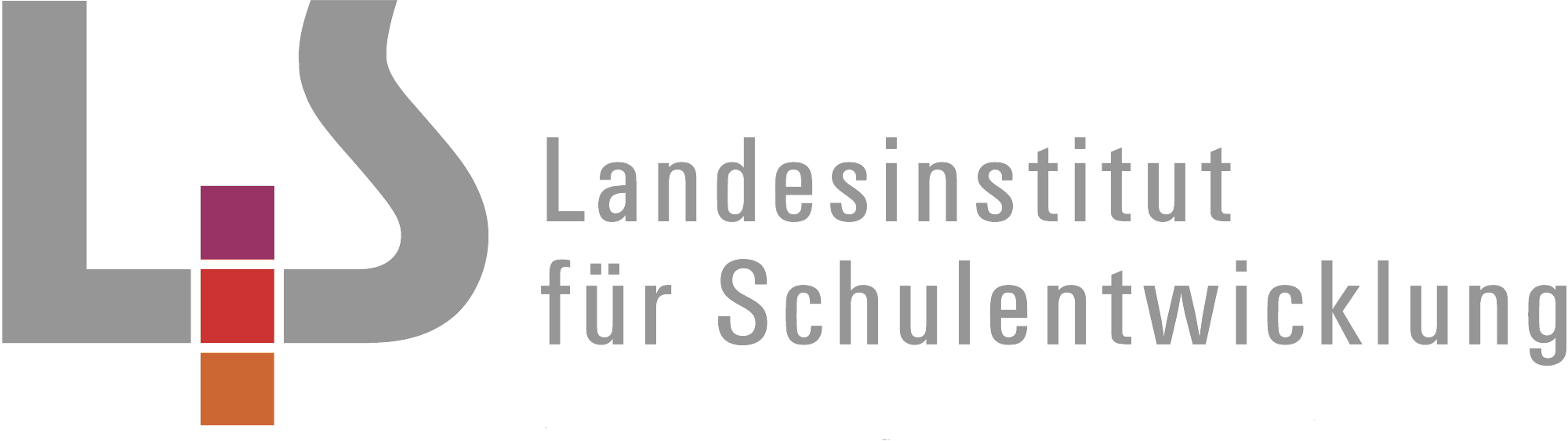 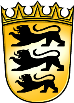 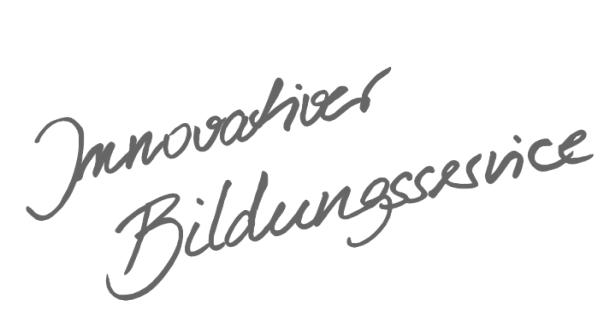 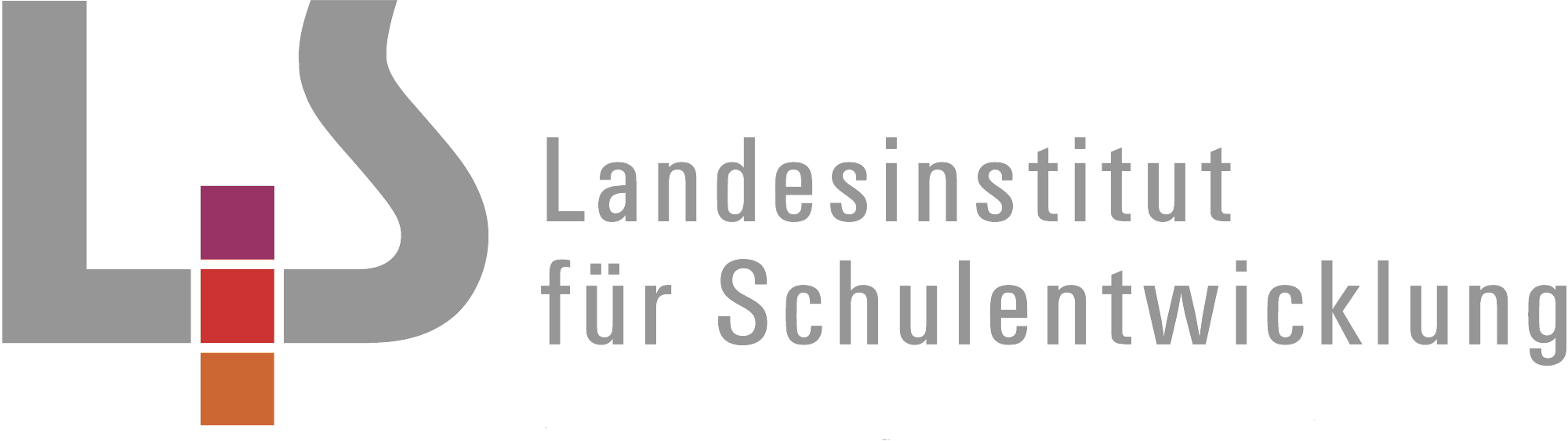 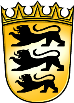 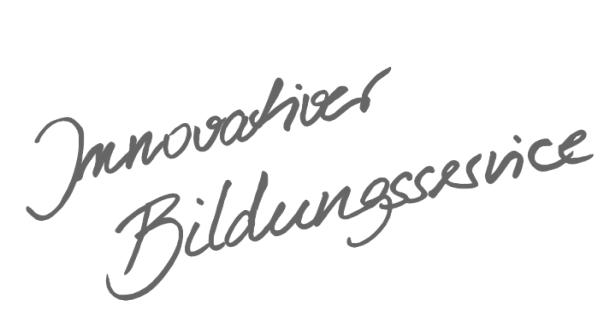 Beispielcurriculum für die Klassen 5/6 im Fach Englischauf der Grundlage des Bildungsplans für das allgemein bildende Gymnasiumfür Schüler mit GrundschulenglischInhaltsverzeichnisAllgemeines Vorwort zu den Beispielcurricula	IFachspezifisches Vorwort	IITabellarische Übersicht	IVEnglisch als 1. Fremdsprache – Klasse 5	1UE 1 – Freunde	1UE 2 – Familie	3UE 3 – Wohnverhältnisse	5UE 4 – Schule	7UE 5 – Tiere	9UE 6 – Einkaufen	11UE 7 – Hobbys	13UE 8 – Alltagsaspekte in einer Stadt / Region	15Englisch als 1. Fremdsprache – Klasse 6	18UE 1 – Freunde und Erlebnisse	18UE 2 – Schulleben	21UE 3 – Ganzschrift (themenunabhängig)	24UE 4 – Einkaufen 2	26UE 5 – Essen und Essensgewohnheiten	28UE 6 – Wetter	30UE 7 – Bräuche und Feste	32UE 8 – Stadt / Region (hier: Schottland)	34Allgemeines Vorwort zu den BeispielcurriculaBeispielcurricula zeigen eine Möglichkeit auf, wie aus dem Bildungsplan unterrichtliche Praxis werden kann. Sie erheben hierbei keinen Anspruch einer normativen Vorgabe, sondern dienen vielmehr als beispielhafte Vorlage zur Unterrichtsplanung und -gestaltung. Diese kann bei der Erstellung oder Weiterentwicklung von schul- und fachspezifischen Jahresplanungen ebenso hilfreich sein wie bei der konkreten Unterrichtsplanung der Lehrkräfte. Curricula sind keine abgeschlossenen Produkte, sondern befinden sich in einem dauerhaften Entwicklungsprozess, müssen jeweils neu an die schulische Ausgangssituation angepasst werden und sollten auch nach den Erfahrungswerten vor Ort kontinuierlich fortgeschrieben und modifiziert werden. Sie sind somit sowohl an den Bildungsplan, als auch an den Kontext der jeweiligen Schule gebunden und müssen entsprechend angepasst werden. Das gilt auch für die Zeitplanung, welche vom Gesamtkonzept und den örtlichen Gegebenheiten abhängig und daher nur als Vorschlag zu betrachten ist.Der Aufbau der Beispielcurricula ist für alle Fächer einheitlich: Ein fachspezifisches Vorwort thematisiert die Besonderheiten des jeweiligen Fachcurriculums und gibt ggf. Lektürehinweise für das Curriculum, das sich in tabellarischer Form dem Vorwort anschließt.In den ersten beiden Spalten der vorliegenden Curricula werden beispielhafte Zuordnungen zwischen den prozess- und inhaltsbezogenen Kompetenzen dargestellt. Eine Ausnahme stellen die modernen Fremdsprachen dar, die aufgrund der fachspezifischen Architektur ihrer Pläne eine andere Spaltenkategorisierung gewählt haben. In der dritten Spalte wird vorgeschlagen, wie die Themen und Inhalte im Unterricht umgesetzt und konkretisiert werden können. In der vierten Spalte wird auf Möglichkeiten zur Vertiefung und Erweiterung des Kompetenzerwerbs im Rahmen des Schulcurriculums hingewiesen und aufgezeigt, wie die Leitperspektiven in den Fachunterricht eingebunden werden können und in welcher Hinsicht eine Zusammenarbeit mit anderen Fächern sinnvoll sein kann. An dieser Stelle finden sich auch Hinweise und Verlinkungen auf konkretes Unterrichtsmaterial. Die verschiedenen Niveaustufen des Gemeinsamen Bildungsplans der Sekundarstufe I werden in den Beispielcurricula ebenfalls berücksichtigt und mit konkreten Hinweisen zum differenzierten Vorgehen im Unterricht angereichert. Fachspezifisches VorwortIm Folgenden wird eine Möglichkeit abgebildet, wie im Fach Englisch der Kompetenzaufbau über die ersten beiden Lernjahre hinweg erfolgen kann. Es werden pro Schuljahr acht thematisch angelegte Unterrichtseinheiten ausgewiesen, in welchen in der Regel jeweils die Bewältigung einer komplexen Lernaufgabe vorgesehen ist. Diese Lernaufgabe ist konsequent kommunikativ ausgerichtet und schult die Teilkompetenzen  aus verschiedenen inhaltsbezogenen und prozessbezogenen Kompetenzbereichen, die für den jeweiligen Kommunikationszweck benötigt werden.Die relevanten inhaltsbezogenen Teilkompetenzen (Ausnahme: sprachliche Mittel) werden in Spalte 1 aufgeführt. Ihre Abfolge und Nummerierung entspricht der systematischen Anordnung im Bildungsplan 2016. Um einen spiralcurricularen Kompetenzaufbau zu gewährleisten, wird jeder Bereich ca. 2-3-mal pro Schuljahr als Schwerpunktkompetenz einer Einheit fokussiert. Innerhalb der Kompetenzbereiche wird jede einzelne Teilkompetenz in der Regel mindestens 2-mal im Laufe der Klassen 5/6 geschult. In Spalte 2 werden die für den jeweiligen Kommunikationszweck benötigten sprachlichen Mittel den inhaltsbezogenen Teilkompetenzen zugeordnet. Dabei sind neu zu erwerbende sprachliche Mittel aus den Bereichen Grammatik und Wortschatz (Teilkompetenz 2) fett gedruckt.In Spalte 3 werden die einzelnen Unterrichtsschritte zur Bewältigung einer Lernaufgabe chronologisch dargestellt. Dies veranschaulicht die Progression beim Aufbau der jeweils fokussierten Schwerpunktkompetenz. Jeder "Unterrichtsschritt" besteht dabei wiederum aus unterschiedlichen Phasen, die im vorliegenden Curriculum in der Regel nicht im Detail aufgeführt sind. Wenn beispielsweise vom Erlernen sprachlicher Mittel die Rede ist, so schließt dies die Phasen der Erstbegegnung (Wort/Struktur hören und Bedeutung verstehen), des Nachsprechens, des Lesens und des Abschreibens mit ein. In Spalte 3 werden zudem Bezüge zu den prozessbezogenen Kompetenzen sowie fachspezifische Ausgestaltungsmöglichkeiten der Leitperspektiven aufgezeigt. In Spalte 4 werden schließlich allgemein zu bedenkende Hinweise zur Einheit gegeben sowie Angaben zu Unterrichtsmethoden, Materialien und Differenzierungsaspekten gemacht. .Aufbau der Spalten 1-4Die im Curriculum angeführten Kompetenzen bilden das Leistungsniveau der Klassen 5/6 am Gymnasium ab. Es wird davon ausgegangen, dass die Schülerinnen und Schüler bereits in der Grundschule mit dem Englischunterricht begonnen haben. Es empfiehlt sich, zu Beginn des Schuljahres eine Eingangsdiagnose durchzuführen. Hinweise zur Differenzierung finden sich in Spalte 4 der Tabelle.Die Differenzierungsvorschläge haben illustrierenden Charakter und sind so konzipiert, dass sie lernschwächeren Schülerinnen und Schülern ermöglichen, das angestrebte gymnasiale Niveau zu erreichen (z.B. durch verstärkte Übung oder mehr Unterstützung) oder stärkeren Schülerinnen und Schülern die Möglichkeit geben, ihre erreichten Kompetenzen schneller selbständig anzuwenden oder weiter auszubauen. Daher sind die Differenzierungsangebote mit Blick auf das Endprodukt oder notwendige Zwischenschritte auf dem Weg zur komplexeren Sprachproduktion angelegt, da der jeweilige Bildungsstandard von jeder Schülerin und  jedem Schüler erfüllt werden soll.In den Klassen 5 und 6 wird entsprechend der Kontingentstundentafel von 5 (Klasse 5)  bzw. 4 (Klasse 6) Unterrichtsstunden pro Woche ausgegangen. Über das  Beispielcurriculum werden dabei ca. 75% der im Schuljahr verfügbaren Stunden abgedeckt. Die verbleibenden 25% sind für das Schulcurriculum vorgesehen.Tabellarische ÜbersichtKlasse 5UE = UnterrichtseinheitKlasse 6UE = UnterrichtseinheitEnglisch als 1. Fremdsprache – Klasse 5Englisch als 1. Fremdsprache – Klasse 6InhaltsbezogeneKompetenzen I:InterkulturellekommunikativeKompetenzFunktionalekommunikativeKompetenz (ohne sprachl. Mittel)Text- und MedienkompetenzInhaltsbezogeneKompetenzen II:Verfügen über sprach-liche Mittel:WortschatzGrammatikAussprache und IntonationKonkretisierung, Vorgehen im UnterrichtUnterrichtsschritteProzessbezogene KompetenzenSchulung der LeitperspektivenErgänzende HinweiseAllgemeineHinweiseMaterialUnterrichts-methodenDifferenzierungs-aspekteUEThemaSchwerpunktkompetenzenLernaufgabeZeitlicher Umfang1 FreundeInterkulturelle kommunikative KompetenzSprechen – an Gesprächen teilnehmenGetting to know your classmates2 Wochen2FamilieSchreibenIntroducing your families3 Wochen3Wohn-verhältnisseSprechen – an Gesprächen teilnehmenSprechen – zusammenhängendes monologisches SprechenPresenting my dream house3 Wochen4SchuleHör-/HörsehverstehenSprechen – zusammenhängendes monologisches SprechenText- und MedienkompetenzMaking a clip about our school4 Wochen5TiereLeseverstehenSprechen – zusammenhängendes monologisches SprechenSchreibenPresenting my favourite pet or animal4 Wochen6EinkaufenHör-/HörsehverstehenSprechen – an Gesprächen teilnehmenSprachmittlungRole play: Buying a birthday present for a friend4 Wochen7HobbysLeseverstehenSprechen – zusammenhängendes monologisches SprechenSchreibenIntroducing a (new) club at our school4 Wochen8Alltagsaspekte in einer Stadt / RegionInterkulturelle kommunikative KompetenzHör-/HörsehverstehenSprechen – zusammenhängendes monologisches SprechenText- und MedienkompetenzPlanning a trip to …3 Wochen27 WochenUEThemaSchwerpunktkompetenzenLernaufgabeZeitlicher Umfang1 Freunde und ErlebnisseSprechen – an Gesprächen teilnehmenSchreibenWriting an email about my holidays4 Wochen2SchullebenInterkulturelle kommunikative KompetenzSprachmittlungMediating a dialogue about dos and don’ts and clubs at our school3 Wochen3Ganzschrift (themenunabhängig)Leseverstehen Text- und Medienkompetenz----------3 Wochen4Einkaufen 2Hör-/HörsehverstehenSprechen – an Gesprächen teilnehmenPlanning a potluck party2 Wochen5Essen und Essens-gewohnheitenInterkulturelle kommunikative Kompetenz Sprechen – an Gesprächen teilnehmen Planning a potluck party3 Wochen6WetterHör-/HörsehverstehenSprechen – zusammenhängendes monologisches SprechenPresenting a weather forecast2 Wochen7Bräuche und FesteInterkulturelle kommunikative KompetenzLeseverstehenSprechen – zusammenhängendes monologisches SprechenPlanning a stall for International Culture Day4 Wochen8Alltagsaspekte in einer Stadt / RegionInterkulturelle kommunikative KompetenzHör-/HörsehverstehenSchreibenText- und Medienkompetenz“Making a vlog about a trip to Scotland3 Wochen24 WochenUE 1 – FreundeLernaufgabe: Getting to know your classmates(ca. 2 Wochen bzw. 10 Std.)UE 1 – FreundeLernaufgabe: Getting to know your classmates(ca. 2 Wochen bzw. 10 Std.)UE 1 – FreundeLernaufgabe: Getting to know your classmates(ca. 2 Wochen bzw. 10 Std.)UE 1 – FreundeLernaufgabe: Getting to know your classmates(ca. 2 Wochen bzw. 10 Std.)Schwerpunktsetzung auf die Kompetenzbereiche:Interkulturelle kommunikative Kompetenz; Sprechen: an Gesprächen teilnehmenSchwerpunktsetzung auf die Kompetenzbereiche:Interkulturelle kommunikative Kompetenz; Sprechen: an Gesprächen teilnehmenSchwerpunktsetzung auf die Kompetenzbereiche:Interkulturelle kommunikative Kompetenz; Sprechen: an Gesprächen teilnehmenSchwerpunktsetzung auf die Kompetenzbereiche:Interkulturelle kommunikative Kompetenz; Sprechen: an Gesprächen teilnehmenInhaltsbezogene Kompetenzen IInhaltsbezogene Kompetenzen II:Verfügen über sprachliche MittelKonkretisierung, Vorgehen im UnterrichtErgänzendeHinweise3.1.2 Interkulturelle kommunikative Kompetenz (3) erlernte Redemittel anwenden, um elementare Höflichkeitskonventionen einzuhalten (begrüßen, sich und andere vorstellen, sich verabschieden)3.2.3 Funktionale kommunikative Kompetenz3.1.3.1 Hör-/Hörsehverstehen(1) einem Dialog die Hauptaussagen entnehmen(3) in einem Dialog Beziehungen zwischen den Sprechenden verstehen(4) Intonation, Gestik, Mimik und andere visuelle und auditive Informationen sowie Vorwissen angeleitet zum Verstehen nutzen3.1.3.3 Sprechen – an Gesprächen teilnehmen(1) ein Kennenlerngespräch beginnen, fortführen und beenden(6) bei Ausdrucks- und Verständnisproblemen nachfragen (classroom phrases)3.1.3.4 Sprechen – zusammenhängendes monologisches Sprechen(1) sich zur eigenen Person äußern 3.1.3.7 Wortschatz(3) ein Repertoire an hochfrequenten ausgewählten themenunabhängigen Redemitteln verstehen und weitgehend sicher anwenden, um jemanden anzusprechen, sich und andere vorzustellen, nachzufragen, sich zu verabschieden (z. B. Hello, my name is...,, this is my friend..., How are you? I’m fine and how are you?, I’m …….. old, I‘m from…, goodbye)(4) Verfahren zum Memorieren und Dokumentieren der Redemittel selbstständig anwenden (z. B. Vokabelheft oder Karteikarten)3.1.3.8 Grammatik(3) Sätze formulieren word order (SPO) in main clauses (have got, has got, to be)simple questions  (yes/no mit have got, has got; to be)Unterrichtsschritte:ein Kennenlerngespräch (Namensnennung, Alter, Wohnort, Geschwister) hörenRedemittel nachsprechenRedemittel für einen persönlichen Steckbrief nutzenSteckbriefe vorstellenRedemittel im Gespräch anwendeneine dritte Person vorstellenProzessbezogene Kompetenzen2.1 SprachbewusstheitHöflichkeitsformen im Kennenlerngespräch einsetzenMaterialVokabelheft oder KarteikartenUnterrichtsmethodengallery walkmilling aroundDifferenzierungs-aspekteDifferenzierung nach Einsatz von Hilfsmitteln:für lernschwächere SuS werden zusätzliche Übungsphasen z.B. mit Spickzettel oder Souffleur eingeplantstärkere SuS könnten zusätzliche Fragen stellen, z.B. „What’s your hobby?“ (vgl. GS-Lehrplan)UE 2 – FamilieLernaufgabe: Introducing your families(ca. 3 Wochen bzw. 15 Std.)UE 2 – FamilieLernaufgabe: Introducing your families(ca. 3 Wochen bzw. 15 Std.)UE 2 – FamilieLernaufgabe: Introducing your families(ca. 3 Wochen bzw. 15 Std.)UE 2 – FamilieLernaufgabe: Introducing your families(ca. 3 Wochen bzw. 15 Std.)Schwerpunktsetzung auf den Kompetenzbereich:SchreibenSchwerpunktsetzung auf den Kompetenzbereich:SchreibenSchwerpunktsetzung auf den Kompetenzbereich:SchreibenSchwerpunktsetzung auf den Kompetenzbereich:SchreibenInhaltsbezogene Kompetenzen IInhaltsbezogene Kompetenzen II:Verfügen über sprachliche MittelKonkretisierung, Vorgehen im UnterrichtErgänzendeHinweise3.2.3 Funktionale kommunikative Kompetenz3.1.3.1 Hör-/Hörsehverstehen(1) einem Dialog die Hauptaussagen entnehmen(3) in einem Dialog die Beziehungen zwischen Familienmitgliedern verstehen3.1.3.2 Leseverstehen(4) in einer Dialogszene die Beziehungen zwischen Familienmitgliedern verstehen3.1.3.4 Sprechen – zusammenhängendes monologisches Sprechen(1) sich über seine Familie äußern3.1.3.5 Schreiben(2) Beschreibungen über persönliche Erfahrungen (hier: Beschreibung der eigenen Familie) verfassen, gegebenenfalls mithilfe von bereitgestellten Redemitteln(5) Sinnzusammenhänge zwischen (Teil-) Sätzen mithilfe erlernter Konnektoren ausdrücken (z.B. and, or, because)(6) einfache Methoden zur Ideenfindung für die Vorbereitung eigener Texte anwenden (z.B. Mindmap)(7) einfache Hilfsmittel zum Verfassen eigener Texte verwenden (z.B. Wörterlisten)3.1.4 Text- und Medienkompetenz(9) Texte (um-) gestalten (z. B. Mindmap in Fließtext, Paralleltext)3.1.3.7 Wortschatz (1) einen erweiterten Wortschatz zum Thema Familie verstehen und weitgehend korrekt anwenden(2) grundlegende themenunabhängige sprachliche Mittel verstehen und weitgehend korrekt anwenden Grundzahlen/Kardinalzahlen (z. B.  one, two, .. 100)Personalpronomen (I, you, he, she, it, we, you, they) Possessivbegleiter (my, your, his, her, ist, our, your, their) Modalverb can (auch Verneinung) (3) ein Repertoire an hochfrequenten ausgewählten themenunabhängigen Redemitteln verstehen und weitgehend sicher anwenden, umadditive und kontrastive Bezüge herzustellen (z. B. and, or, but) zu erklären (z. B. this is...)(4) Verfahren zum Memorieren und Dokumentieren der Redemittel selbstständig anwenden (z. B. Vokabelheft oder Karteikarten)3.1.3.8 Grammatik(1) Zugehörigkeit und Verhältnis von Lebewesen und Sachverhalten ausdrückensingular and plural of nouns (regelmäßig)definite and indefinite article(3) Sätze formulierenword order (SPO) in main clausesquestions (mit have got, has got; to be, can) short answers (mit have got, has got; to be, can)negations (mit have got, has got; to be, can)(4) Sachverhalte, Handlungen und Ereignisse als gegenwärtig darstellensimple present (positive statements)(9)  einfache Hilfsmittel weitgehend selbstständig zum Nachschlagen verwenden (z. B. Grammatikanhang im Lehrwerk)3.1.3.9 Aussprache und Intonation(3) Intonationsmuster elementarer Satzarten angemessen anwenden (Aussage-, Aufforderungs- und Fragesatz)Unterrichtsschritte:Redemittel zum Thema „Familie“ erlernen und Mindmaps strukturieren (Eigenschaft/ what can / can't they do o.Ä.)sprachliche Mittel zu folgenden themenunabhängigen Bereichen erlernen (Grund-/Kardinalzahlen (numbers), Personalpronomen (personal pronouns), Possessivpronomen (possessive pronouns)definite und indefinite article erlernen und anwenden (a cousin, an aunt, the parents)einem Dialog die Hauptaussagen sowie die Beziehungen zwischen den Sprechenden entnehmen (audiovisuell und lesend)family tree zur eigenen Familienstruktur erstellen (Name, Familienverhältnis, Alter, ein weiteres Detail)einfache Sätze im simple present formulieren (SPO, main clauseseinfache Fragen stellen (Have you got…?, Has he got…?, Is she..?, Can you … ?)(Kurz-)Antworten auf diese Fragen geben (Yes, I have., He has got…, No, she hasn’t got…, Yes, she is…, No, he isn’t. Yes I can.)Redemittel zur Angabe von additiven und kontrastiven Bezügen erlernen und in eigenen Texten anwenden (and, or, but)weitere Hilfsmittel zum Verfassen eigener Texte verwenden (Wörterliste, Mindmap, word bank)einen Text über die eigene Familie verfassen (z. B. My grandparents live in Istanbul. My mother works for …)Hilfsmittel zum Nachschlagen verwenden (Grammatik- bzw. Wortschatzteil im Lehrwerk)einen möglichst freien Vortrag halten und dabei  geschriebene Texte als Stütze nutzen und einfache Intonationsmuster korrekt anwendenProzessbezogene Kompetenzen2.2 Sprachlernkompetenzangebotene Hilfsmittel und Textvorlagen aufgabenbezogen nutzenSchulung von LeitperspektivenBildung für Toleranz und Akzeptanz von VielfaltSuS lernen über die behandelten Texte und den Austausch mit Klassenkameraden unterschiedliche Lebensentwürfe kennen. Dabei wird ein offener und wertfreier Umgang mit Unterschieden angestrebt.Prävention und GesundheitÜber geeignete Lernstrategien lernen SuS mit dem Lernpensum im Fach Englisch (hier Wortschatz) umzugehen.Allgemeine Hinweise:Die Schülerinnen und Schüler werden hier zum ersten Mal an das Schreiben ganzer Sätze im Verbund zu einem Text herangeführt.MaterialStammbaum zur Visualisierung von FamilienstrukturenWortkarten mit Satzteilen zum Zusammenstellen von SätzenUnterrichtsmethodenwriters‘ conference/peer correctionSatzbau üben durch „laufende“ SatzteileDifferenzierungs-aspekteDifferenzierung nach Schwierigkeitsgrad und Unterstützungsangebot:Dialog mit geschlossenen (für Schwächere) bzw. offenen Aufgaben  (für Stärkere) erschließenText über eigene Familie - mit Satzanfängen (für Schwächere)Vortrag: auswendig lernen (Schwächere) oder mithilfe von farbig unterstrichenen Wörtern (Stärkere)UE 3 – WohnverhältnisseLernaufgabe: Presenting my dream house(ca. 3 Wochen bzw. 15 Std.)UE 3 – WohnverhältnisseLernaufgabe: Presenting my dream house(ca. 3 Wochen bzw. 15 Std.)UE 3 – WohnverhältnisseLernaufgabe: Presenting my dream house(ca. 3 Wochen bzw. 15 Std.)UE 3 – WohnverhältnisseLernaufgabe: Presenting my dream house(ca. 3 Wochen bzw. 15 Std.)Schwerpunktsetzung auf die Kompetenzbereiche:Sprechen – an Gesprächen teilnehmen, zusammenhängendes monologisches Sprechen:Schwerpunktsetzung auf die Kompetenzbereiche:Sprechen – an Gesprächen teilnehmen, zusammenhängendes monologisches Sprechen:Schwerpunktsetzung auf die Kompetenzbereiche:Sprechen – an Gesprächen teilnehmen, zusammenhängendes monologisches Sprechen:Schwerpunktsetzung auf die Kompetenzbereiche:Sprechen – an Gesprächen teilnehmen, zusammenhängendes monologisches Sprechen:Inhaltsbezogene Kompetenzen IInhaltsbezogene Kompetenzen II:Verfügen über sprachliche MittelKonkretisierung, Vorgehen im UnterrichtErgänzendeHinweise3.2.3 Funktionale kommunikative Kompetenz3.1.3.2 Leseverstehen(2) Texten explizite Detailinformationen entnehmen3.1.3.3 Sprechen – an Gesprächen teilnehmen(2) Informationen über das eigene Zimmer/die eigene Wohnung/das eigene Haus austauschen 3.1.3.4 Sprechen – zusammenhängendes monologisches Sprechen(2) die Inhalte von Texten, die die Wohnsituation einer Person in England schildern, wiedergeben(4) sich vor Zuhörern über sein Traumhaus äußern, auch medial unterstützt (z. B. Plakat)3.1.3.5 Schreiben(2) Beschreibungen und Berichte über persönliche Erfahrungen verfassen, gegebenenfalls mithilfe von bereitgestellten Redemitteln (hier: Beschreibung des eigenen Zimmers, der eigenen Wohnung, des eigenen Hauses)3.1.4 Text- und Medienkompetenz (4) diskontinuierliche Vorlagen mithilfe von Schlüsselwörtern versprachlichen3.1.3.7 Wortschatz(1) einen erweiterten Wortschatz zum Thema Wohnen verstehen und weitgehend korrekt anwenden(2) grundlegende themenunabhängige sprachliche Mittel verstehen und weitgehend korrekt anwenden Präpositionen (z. B. on the table, under the table, in front of the house)(3) ein Repertoire an hochfrequenten ausgewählten themenunabhängigen Redemitteln verstehen und weitgehend sicher anwenden, umkausale Bezüge herzustellen (because)Gegenstände, vorwiegend mithilfe von Adjektiven (z. B. this is, to like sth; I think this is nice because) zu beschreibendiskontinuierliche Texte (hier: Bilder) zu versprachlichen (z. B. there is/there are, I can see, in the corner, on the wall)(4) Verfahren zum Dokumentieren und Strukturieren von Wörtern und lexikalischen Einheiten selbstständig anwenden (z. B. Mindmap)3.1.3.8 Grammatik(1) Zugehörigkeit von Gegenständen ausdrückens-genitive(3)  Sätze formulierenword order (SPO) in main clauses (there is, there are) and subordinate clauses (z.B. I like my room/our house, apartment because ….)negations (there is no, there are no)Unterrichtsschritte:Redemittel zum Thema „Wohnverhältnisse“ erlernen und in Mindmaps strukturieren (Gegenstände im eigenen Zimmer (things in my room), Räume und Gegenstände in einer Wohnung/einem Wohnhaus (rooms))Präpositionen erlernendie Beschreibung eines Zimmers/einer Wohnung/eines Hauses (z. B. Wohnsituation eines Kindes/Jugendlichen in England) lesen und explizite Detailinformationen entnehmen (welche Gegenstände, „Ort“ der Gegenstände, Adjektive (v.a. Farben)) sowie die Inhalte wiedergebens-genitive verwenden (Amy’s room is…, Tom’s bed is…)Redemittel und Präpositionen für die detaillierte Beschreibung des eigenen Zimmers/Hauses/der Wohnung anwenden (there is/are…; the bed is next tot he cupboard), erwähnen was es nicht gibt (there is/are no…)  und begründen was einem gefällt (I like my room/the kitchen because it’s…)Informationen über die eigenen Zimmer im Dialog austauschen und dabei Details des Zimmers des Lernpartners erfragenElemente eines guten Posters zur Unterstützung einer Präsentation identifizierenIdeen für das eigene Traumhaus sammelneine Minipräsentation über sein Traumhaus erstellendas eigene Traumhaus in Kleingruppen vorstellenFeedback zum Traumhaus gebenProzessbezogene Kompetenzen2.2 SprachlernkompetenzGemeinsamkeiten im Wortschatz von Sprachen erkennen (computer, DVD, poster; lamp, bed)Schulung von LeitperspektivenBildung für Toleranz und Akzeptanz von VielfaltSuS lernen über die behandelten Texte und den Austausch mit Klassenkameraden unterschiedliche Wohnsituationen kennen. Dabei wird ein offener und wertfreier Umgang mit Unterschieden angestrebt. MaterialBilder von Zimmern/ Wohnungen/HäusernBeschreibung eines Zimmers/einer Wohnung/eines Hauses (Text u. Audio-Datei)Poster o.Ä. für PräsentationenFeedbackmaterial für Präsentationen (z.B. Klebepunkte) Unterrichtsmethodendouble circle oder milling aroundquiz (about a room)peer correctionDifferenzierungs-aspekteDifferenzierung nach Kooperation / Unterstützungsangebot:Dialog für Schwächere Dialogpartner mithilfe von bereit gestellten Fragen (Arbeitsblatt) Ideen für das eigene Traumhaus in heterogenen Kleingruppen sammeln (schwächere SuS lernen von stärkeren)UE 4 – SchuleLernaufgabe: Making a clip about our school(ca. 4 Wochen bzw. 20 Std.)UE 4 – SchuleLernaufgabe: Making a clip about our school(ca. 4 Wochen bzw. 20 Std.)UE 4 – SchuleLernaufgabe: Making a clip about our school(ca. 4 Wochen bzw. 20 Std.)UE 4 – SchuleLernaufgabe: Making a clip about our school(ca. 4 Wochen bzw. 20 Std.)Schwerpunktsetzung auf die Kompetenzbereiche:Hör-/Hörsehverstehen, Sprechen – zusammenhängendes monologisches Sprechen, Text- und MedienkompetenzSchwerpunktsetzung auf die Kompetenzbereiche:Hör-/Hörsehverstehen, Sprechen – zusammenhängendes monologisches Sprechen, Text- und MedienkompetenzSchwerpunktsetzung auf die Kompetenzbereiche:Hör-/Hörsehverstehen, Sprechen – zusammenhängendes monologisches Sprechen, Text- und MedienkompetenzSchwerpunktsetzung auf die Kompetenzbereiche:Hör-/Hörsehverstehen, Sprechen – zusammenhängendes monologisches Sprechen, Text- und MedienkompetenzInhaltsbezogene Kompetenzen IInhaltsbezogene Kompetenzen II:Verfügen über sprachliche MittelKonkretisierung, Vorgehen im UnterrichtErgänzendeHinweise3.1.2 Interkulturelle kommunikative Kompetenz(1) sich über eine englische Schule und die eigene Schule äußern und austauschen3.2.3 Funktionale kommunikative Kompetenz3.1.3.1 Hör-/Hörsehverstehen(1) die Hauptaussagen von Gehörtem/Gesehenem (z.B. Geschichte/Clip) entnehmen (4) Intonation, Gestik, Mimik und andere visuelle und auditive Informationen sowie Vorwissen angeleitet zum Verstehen nutzen3.1.3.3 Sprechen – an Gesprächen teilnehmen (2) Informationen austauschen und dabei auf Mitteilungen reagieren 3.1.3.4 Sprechen – zusammenhängendes monologisches Sprechen(3) die eigene Meinung zu Schule (Fächer, Stundenplan, Gebäude etc.) formulieren begründen 3.1.4 Text- und Medienkompetenz(2) Gehörtes und/ oder Gesehenes mithilfe von Schlüsselwörtern wiedergeben(3) persönliche Reaktionen auf Gehörtes und/ oder Gesehenes beschreiben und kurz begründen(4) diskontinuierliche Vorlagen mithilfe von Schlüsselwörtern versprachlichen (hier: Stundenplan)(8) eingeführte Textsorten (hier: Clip) identifizieren, deren Merkmale (z. B. Lautstärke, deutliche Aussprache, Blick in die Kamera, Licht etc.) benennen und gegebenenfalls angeleitet bei der eigenen Textproduktion anwenden3.1.3.7 Wortschatz (1) einen erweiterten Wortschatz zum Thema Schule  verstehen und weitgehend korrekt anwenden(2) grundlegende themenunabhängige sprachliche Mittel verstehen und weitgehend korrekt anwenden Kardinalzahlen bis 100Ordnungszahlen/Ordinalzahlen 
(z. B. first, second... 31st)Datum (z. B. für einen birthday calendar)Uhrzeit (3) ein Repertoire an hochfrequenten Redemitteln verstehen und weitgehend sicher anwenden, umzu erklären (z. B. this is…)Vorlieben und Abneigungen zu nennen, (z. B. I like/ I don´t like, my favourite subject is)nachzufragen (z. B. Can you repeat that, please? Can I…?)Textinhalte wiederzugeben 
(z. B. the text is about)3.1.3.8 Grammatik(3) Sätze formulierenquestions (mit to do)negations (mit to do )
(z.B. I don’t like, he doesn’t like, we don’t have English on Mondays, I don’t have time on Tuesday afternoon ....)short answers commands (z.B. sit down, don’t talk)(4) Sachverhalte, Handlungen und Ereignisse als gegenwärtig darstellen (hier: routinemäßige Abläufe) simple present 
(z. B. School starts at 8 o’clock.)3.1.3.9 Aussprache und Intonation(1) die englischen Laute unterscheiden und artikulieren sowie bekannte Wörter weitgehend korrekt aussprechenUnterrichtsschritte:einen kurzen Bericht über einen Geburtstag hörenOrdnungszahlen/Ordinalzahlen erlernenMonatsnamen erlernen Datum, insbesondere das eigene Geburtsdatum und das anderer sagen Umfrage durchführen, um einen Geburtstagskalender für die Lerngruppe zu erstellen Redemittel zum Thema Schule (Personen, Fächer, AGs, Räumlichkeiten, Gegenstände) erlernen und in Cluster (people, subjects at school) eintragensagen, welche Fächer man mag oder nicht mageinen Wunsch-Stundenplan erstellen und in der Gruppe vorstellen (TPS)einem Hörtext/Clip über den Ablauf eines typischen Schultags in England gezielt Hauptaussagen entnehmen und wiedergebeneinen deutschen und englischen Schulalltag gegenüberstellen, unter besonderer Berücksichtigung des simple presents, to-do-Fragen + Verneinung; die eigene Meinung zu den unterschiedlichen Abläufen äußernUmschreibungen mit to do im simple present erlernen (questions, negations und short answers mit to do) und üben (GR-Kartei anlegen)im Team ein Interview mit Fragen und Antworten zu je einem Schulwochentag erstellen, mit Blick auf Tagesablauf, Stundenabfolge, Fächer, Unterrichtsräume, etc., sich gegenseitig korrigieren und die Dialoge einübenvorbereiteten Präsentationen filmenerstellte Clips den anderen Teams präsentierenbegründet den besten Clip wählenProzessbezogene Kompetenzen2.1 Sprachbewusstheit:sprachspezifische Ausdrucksmittel des Englischen (Umschreibung mit to do) kennenlernenUnterschiede zwischen Deutsch und Englisch bei der Angabe von Datum und Uhrzeit erkennen2.2 Sprachlernkompetenz:medial vermittelte Begegnungen mit dem Englischen für den eigenen Spracherwerb nutzenSchulung von LeitperspektivenMedienbildungSuS lernen wichtige Merkmale eines guten Clips kennen und haben hier die Möglichkeit, in Zusammenarbeit mit Klassenkameraden, selbst verfasste Clips zu erstellen.Allgemeine Hinweise:Zur Clip-Erstellung können geeignete Medien im Medienzentrum entliehen werden.MaterialGeburtstagskalender Vorlagen im Internet – Suchstichworte: templates birthday calendarInteractive games: Spiele im Internet – Suchstichworte: esl games months ordinal numbersTimetable-Vorlagen im Internet – Suchstichwort(e): templates timetableBildmaterial und Mindmaps zum Thema SchuleAudiodatei/ClipLückentextGrammatik-KarteiUnterrichtsmethodenmilling around think – pair - sharepeer correctiongallery walk Differenzierungs-aspekteDifferenzierung nach Lernzugang / Schwierigkeitsgrad: aus Teilen von Sätzen Fragen bilden (z.T. haptisch/kinästhetisch oder visuell unterstützt) Hörtext: ausformulierte Fragen als Vorbereitung für das Interview (Schwächere) bzw. Notizen in Tabelle (Schwächere)UE 5 – TiereLernaufgabe: Presenting my favourite pet or animal(ca. 4 Wochen bzw. 20 Std.)UE 5 – TiereLernaufgabe: Presenting my favourite pet or animal(ca. 4 Wochen bzw. 20 Std.)UE 5 – TiereLernaufgabe: Presenting my favourite pet or animal(ca. 4 Wochen bzw. 20 Std.)UE 5 – TiereLernaufgabe: Presenting my favourite pet or animal(ca. 4 Wochen bzw. 20 Std.)Schwerpunktsetzung auf die Kompetenzbereiche:Leseverstehen, Sprechen – zusammenhängendes monologisches Sprechen, SchreibenSchwerpunktsetzung auf die Kompetenzbereiche:Leseverstehen, Sprechen – zusammenhängendes monologisches Sprechen, SchreibenSchwerpunktsetzung auf die Kompetenzbereiche:Leseverstehen, Sprechen – zusammenhängendes monologisches Sprechen, SchreibenSchwerpunktsetzung auf die Kompetenzbereiche:Leseverstehen, Sprechen – zusammenhängendes monologisches Sprechen, SchreibenInhaltsbezogene Kompetenzen IInhaltsbezogene Kompetenzen II:Verfügen über sprachliche MittelKonkretisierung, Vorgehen im UnterrichtErgänzendeHinweise3.2.3 Funktionale kommunikative Kompetenz3.1.3.2 Leseverstehen(1) Texten die Hauptaussagen entnehmen (hier: Tierbeschreibungen)(2) Texten explizite Detailinformationen entnehmen(7) die Texterschließungstechniken visual clues und Unterstreichungen angeleitet anwenden3.1.3.3 Sprechen – an Gesprächen teilnehmen(2) Informationen und Meinungen über Tiere austauschen und erfragen und dabei spontan auf Mitteilungen reagieren(3) Zustimmung und Ablehnung sowie die eigene Meinung formulieren (z.B. Gespräch über Lieblingstiere)3.1.3.4 Sprechen – zusammenhängendes monologisches Sprechen(4) sich vor Zuhörern über ein Tier äußern, auch medial unterstützt (hier: Plakat) 3.1.3.5 Schreiben(2) kurze Beschreibungen und Berichte über persönliche Erfahrungen verfassen, gegebenenfalls mithilfe von bereitgestellten Redemitteln (z.B. my favourite pet/animal)(5) Sinnzusammenhänge zwischen (Teil-) Sätzen mithilfe erlernter Konnektoren ausdrücken (z.B. and, or, because)3.1.4 Text- und Medienkompetenz(8) eingeführte Textsorten identifizieren, deren Merkmale benennen und bei der eigenen Textproduktion anwenden (hier: Plakat, Beschreibung)3.1.3.7 Wortschatz(1) einen erweiterten Wortschatz zum Thema Tiere verstehen und weitgehend korrekt anwenden(2) grundlegende themenunabhängige sprachliche Mittel verstehen und weitgehend korrekt anwendenDemonstrativpronomen (this, these / that, those) PossessivbegleiterModalverb must (z. B. I must feed it in the morning.)(3) ein einfaches Repertoire an hochfrequenten ausgewählten themenunabhängigen Redemitteln verstehen und weitgehend sicher anwenden, umadditive und kausale Bezüge herzustellen (z. B. that’s why I like ...)Gegenstände, Personen, Verhaltensweisen und Beziehungen zu beschreiben, vorwiegend mithilfe von Adjektiven (z.B. this is, to like sb/sth; I think she´s a cute dog because)Textinhalte wiederzugeben (z.B. the text says that)diskontinuierliche Texte zu versprachlichen (z. B. this is a budgie, I can see two hamsters)(7) einfache Hilfsmittel zur Erschließung neuen Wortschatzes weitgehend selbstständig nutzen3.1.3.8 Grammatik(1) Zugehörigkeit und Verhältnis von Lebewesen ausdrückenregular plural of nounsirregular plural of nouns (fish, mice, sheep)of-genitive (3) Sätze formulierenquestions (mit to do)negations (mit to do) 
(z B. It doesn’t like,....)short answers (4) Sachverhalte, Handlungen und Ereignisse als gegenwärtig darstellen simple present um routinemäßige Handlungen darzustellen (z B. it eats, it sleeps in a ..., I take it for a walk)(5) formulieren, wie häufig etwas der Fall istadverbs of frequency(6) Tiere vergleichen comparison of adjectives 3.1.3.9 Aussprache und Intonation(1) die englischen Laute unterscheiden und artikulieren und bekannte Tiernamen weitgehend korrekt aussprechen(2) Wortbetonungen der neu erlernten Begriffe korrekt verwenden(4) digitale Medien sowie angeleitet die Zeichen der Lautschrift zur Erschließung der Aussprache unbekannter Wörter nutzenUnterrichtsschritte:Bilder von eigenen Haustieren oder Lieblingstieren mitbringen und Tiere benennenAussprache der Tiernamen mithilfe eines digitalen Wörterbuches erlernenTiere zunächst mit bekannten Adjektiven, dann auch mithilfe von bereit gestellten Adjektiven beschreiben seine Vorlieben für ein Tier und Abneigung gegen andere Tiere mitteilen und kurz, auch vergleichend, begründenüberlegen, was bei einer Beschreibung eines Tieres von Interesse ist und die Kategorien für die Tierbeschreibung finden z.B. food, maximum age, country/habitat, likes, number of  animal babies, other interesting facts, why favourite animal?Tierbeschreibungen zum jeweiligen Tier lesen und entsprechend der gemeinsam erarbeiteten Kategorien farblich unterschiedlich unterstreichen den Texten ggf. weitere geeignete Adjektive entnehmenein nicht gelungenen Posters an Hand eines Evaluationsbogens besprechen (Schriftgröße, Bilder mit Untertiteln, Überschriften, Farben etc.)ein Poster für ein Tier ihrer Wahl erstellen und dabei ein zweisprachiges Wörterbuch verwendenbereit gestellte Redemittel dem Beginn, dem Hauptteil und dem Ende einer Präsentation zuordnen, dabei of-genitive verwenden (the end of the presentation)in EA die Präsentation übenein Poster vor der Klasse präsentieren (leistungsstarke Schülerin/leistungsstarker Schüler)one stays, two stray: ein Drittel der Klasse präsentiert und die anderen SuS verteilen sich und hören zuFeedback geben: Welches Tier war besonders interessant? Über welches Tier habt ihr am meisten gelernt? Welche Präsentation war besonders gelungen?ggf. mit bereit gestellten Redemitteln einen kreativen Text schreiben: a day in the life of my pet or toy pet or an animal in the zooProzessbezogene Kompetenzen2.2 Sprachlernkompetenz:ein digitales Wörterbuch (E-D und Aussprache) einsetzen um selbständig Wortschatz und Aussprache nachzuschlagenSchulung von LeitperspektivenMedienbildungSuS üben sich in der Nutzung eines digitalen Wörterbuchs und einer Präsentation anhand eines PostersAllgemeine Hinweise:Die SuS sollten vorab gelernt haben, ein digitales zweisprachiges Wörterbuch mit Aussprachefunktion zu nutzen.MaterialBild-Tiernamen Memoryein nicht gelungenes Poster, von Lk entworfenOnline-Wörterbücher mit Aussprachefunktion/SmartphoneWeltkarte mit englischen Ländernamen um die Länder der Tiere ggf. zu identifizieren Feedbackbogen zu den PräsentationenUnterrichtsmethodenone stays, two strayDifferenzierungs-aspekteDifferenzierung nach kognitiver Aktivierung / Produkt Kategorien für Tierbeschreibung: starke SuS entwickeln Fragen, schwache SuS ordnen diese Fragen vorgegebenen Kategorien zu (What do they eat? = food)Kreatives Schreiben: a) Write about your pet (eher bekanntes Vokabular).
b) Write about a wild animal (eher unbekanntes Vokabular). UE 6 – EinkaufenLernaufgabe: Role play: Buying a birthday present for a friend(ca. 4 Wochen bzw. 20 Std.)UE 6 – EinkaufenLernaufgabe: Role play: Buying a birthday present for a friend(ca. 4 Wochen bzw. 20 Std.)UE 6 – EinkaufenLernaufgabe: Role play: Buying a birthday present for a friend(ca. 4 Wochen bzw. 20 Std.)UE 6 – EinkaufenLernaufgabe: Role play: Buying a birthday present for a friend(ca. 4 Wochen bzw. 20 Std.)Schwerpunktsetzung auf die Kompetenzbereiche: Hör-/Hörsehverstehen, Sprechen – an Gesprächen teilnehmen, SprachmittlungSchwerpunktsetzung auf die Kompetenzbereiche: Hör-/Hörsehverstehen, Sprechen – an Gesprächen teilnehmen, SprachmittlungSchwerpunktsetzung auf die Kompetenzbereiche: Hör-/Hörsehverstehen, Sprechen – an Gesprächen teilnehmen, SprachmittlungSchwerpunktsetzung auf die Kompetenzbereiche: Hör-/Hörsehverstehen, Sprechen – an Gesprächen teilnehmen, SprachmittlungInhaltsbezogene Kompetenzen IInhaltsbezogene Kompetenzen II:Verfügen über sprachliche MittelKonkretisierung, Vorgehen im UnterrichtErgänzendeHinweise3.1.2 Interkulturelle kommunikative Kompetenz(3) einfache kulturspezifische Verhaltensweisen beachten und erlernte Redemittel anwenden, um elementare Höflichkeitskonventionen einzuhalten3.2.3 Funktionale kommunikative Kompetenz3.1.3.1 Hör-/Hörsehverstehen(1) die Hauptaussagen von Gehörtem/Gesehenem entnehmen (z. B. Dialog, Filmsequenz)(2) explizite Detailinformationen von Gehörtem/Gesehenem angeleitet entnehmen (z. B. Dialog, Filmsequenz)(5) verschiedene Hörstile angeleitet nutzen (listening for gist, listening for detail)3.1.3.2 Leseverstehen(2) einer Einladungskarte explizite Detailinformationen entnehmen 3.1.3.3 Sprechen – an Gesprächen teilnehmen(1) ein Einkaufsgespräch beginnen, fortführen und beenden(3) Zustimmung und Ablehnung sowie die eigene Meinung formulieren und sich auf etwas einigen(4) in einem Einkaufsgespräch mit erlernten Redemitteln Wünsche, Bitten, Aufforderungen, Vorschläge unter Beachtung der Höflichkeitskonventionen formulieren3.1.3.5 Schreiben(1) einfache persönliche Korrespondenz verfassen (z.B. Einkaufsliste)(4) kurze Einkaufsszenen, gegebenenfalls mithilfe von Schlüsselbegriffen, selbst verfassen (z. B. Einkaufsszene)3.1.3.6 Sprachmittlung(1) gelesene und gehörte Informationen angeleitet sinngemäß mündlich ins Deutsche übertragen(4) bei Verständnisschwierigkeiten sehr einfache Kompensationsstrategien anwenden (Bitte um Wiederholung, Nachfragen)3.1.4 Text- und Medienkompetenz(9) einen Text  szenisch darstellen3.1.3.7 Wortschatz (1) einen erweiterten Wortschatz zum Thema birthday party verstehen und weitgehend korrekt anwenden(2) grundlegende themenunabhängige sprachliche Mittel verstehen und weitgehend korrekt anwendenDemonstrativpronomen 
(this, these / that, those)Modalverb may (auch Verneinung)(3) ein Repertoire an hochfrequenten Redemitteln verstehen und weitgehend sicher anwenden, umeinen Verkäufer/Käufer anzusprechen und sich zu verabschieden (z. B. could you please help me?/ hello, how can I help you?/have a nice day/ thank you, you too)zu bitten, zu danken, (could I have some …, please?/ I’d really like some…./ thank you for ….)Gegenstände zu beschreiben, vorwiegend mithilfe von Adjektiven (z.B. this is expensive)diskontinuierliche Texte (hier: Handlungen in Bildern) zu versprachlichen (5) bei Wortschatzlücken einfache Strategien der Umschreibung angeleitet anwenden 
(z. B. kurzer Hauptsatz)3.1.3.8 Grammatik(1) Art, Zugehörigkeit und Verhältnis von Gegenständen, Lebewesen und Sachverhalten ausdrückencountable and uncountable nouns 
(music, tea, songs, drinks)(2) Mengen benennen quantifiers (much, many, a little, a few)some/any (Let’s buy her some magazines, Have you got any ideas?) (5) (in Bildern gezeigte) Handlungen als gegenwärtig darstellenpresent progressive (She is buying a present for a friend.)(6) Gegenstände und Sachverhalte vergleichencomparison of adjectives (z.B. this/these …… is/are cheaper than …, this present isn’t as nice as …)3.1.3.9 Aussprache und Intonation(3) Intonationsmuster elementarer Satzarten angemessen anwenden (Aussage-, Aufforderungs- und Fragesatz)Unterrichtsschritte:Einladungskarte für eine birthday party verstehenden Wortschatz zum Thema birthday party festigenpresent progressive anhand von Bildern (z.B. getting ready for the birthday party) erlernen und festigenquantifiers sowie some/any erlernenden Unterschied von countable and uncountable nouns erlernenFilm-/Hörsequenz zu Planung und Einkauf  von Geburtstagsgeschenken verstehen; Hauptaussagen sowie Detailinformationen entnehmenmit versch. Partnern über mögliche Geburtstagsgeschenke sprechen und Vergleiche anstellenin einem Einkaufsgespräch ins  Deutsche mitteln, unter Berücksichtigung von Höflichkeitskonventionen, notwendigen Redemitteln, IntonationsmusternRollenspiel schriftlich vorbereiten, einüben und möglichst frei vorspielen  (Aufgabenstellung beinhaltet Einigungsprozess , z. B. mehrere Geburtstagsgeschenke stehen zur Wahl) den Rollenspielen der Mitschüler Hauptaussagen sowie angeleitet wichtige explizite Detailinformationen entnehmenProzessbezogene Kompetenzen2.1 SprachbewusstheitStil und Register in einem Einkaufsgespräch angemessen verwenden und dabei Höflichkeitsformen einsetzeneinfache Kompensationsstrategien anwendensprachspezifische Ausdrucksmittel des Englischen (present progressive, some/any) kennenlernenSchulung von LeitperspektivenVerbraucherbildung SuS erkennen Bedürfnisse und Wünsche, auch anderer Personen (hier: Freunde) und lernen  zunehmend mit ihrem Taschengeld verantwortungsvoll umzugehen.Allgemeine Hinweise:Es würde sich anbieten, hier einen Exkurs zur britischen Währung zu machen.MaterialGeburtstagseinladungBilder zur Einführung/Festigung des pres.progressiveDVD oder CD Einkaufsgespräch(e) als schriftliche Vorlage (z. B. Sprachmittlungssituation) Unterrichtsmethodeninfo-gap-activitymarket place activityrole playread-and-look-up techniqueDifferenzierungs-aspekteDifferenzierung nach Grad der Selbständigkeit:Übungsphase zum present progressive: a) Einsetzübungen is/are + -ing (Schwächere) und Bildimpulse für ganze Sätze (Stärkere)
b) grammar game: prompt cards für Schwächere, die Tätigkeit stumm ausführen, Stärkere erraten sieVergleich von Geschenken mit vorstrukturiertem Arbeitsblatt (Schwächere) statt DialogUE 7 – HobbysLernaufgabe: Introducing a (new) club at our school(ca. 4 Wochen bzw. 20 Std.)UE 7 – HobbysLernaufgabe: Introducing a (new) club at our school(ca. 4 Wochen bzw. 20 Std.)UE 7 – HobbysLernaufgabe: Introducing a (new) club at our school(ca. 4 Wochen bzw. 20 Std.)UE 7 – HobbysLernaufgabe: Introducing a (new) club at our school(ca. 4 Wochen bzw. 20 Std.)Schwerpunktsetzung auf die Kompetenzbereiche:Leseverstehen, Sprechen – zusammenhängendes monologisches Sprechen, SchreibenSchwerpunktsetzung auf die Kompetenzbereiche:Leseverstehen, Sprechen – zusammenhängendes monologisches Sprechen, SchreibenSchwerpunktsetzung auf die Kompetenzbereiche:Leseverstehen, Sprechen – zusammenhängendes monologisches Sprechen, SchreibenSchwerpunktsetzung auf die Kompetenzbereiche:Leseverstehen, Sprechen – zusammenhängendes monologisches Sprechen, SchreibenInhaltsbezogene Kompetenzen IInhaltsbezogene Kompetenzen II: Verfügen über sprachliche MittelKonkretisierung, Vorgehen im UnterrichtErgänzende Hinweise3.1.2 Interkulturelle kommunikative Kompetenz(3) erlernte Redemittel für Zustimmung und Ablehnung anwenden, um elementare Höflichkeitskonventionen einzuhalten3.2.3 Funktionale kommunikative Kompetenz3.1.3.2 Leseverstehen(3) Sinnzusammenhänge zwischen Textteilen erkennen (hier: Dialog über ein Hobby)(6) den Lesestil reading for detail angeleitet nutzen3.1.3.3 Sprechen – an Gesprächen teilnehmen(2) sich über Hobbies austauschen und dabei auf Mitteilungen reagieren (3) Zustimmung und Ablehnung sowie die eigene Meinung formulieren und sich auf etwas einigen3.1.3.4 Sprechen – zusammenhängendes monologisches Sprechen(4) sich vor Zuhörern zu einem Hobby anhand von Realien äußern3.1.3.5 Schreiben (3) Vorlieben und Abneigungen formulieren, die eigene Meinung äußern und kurz begründen (hier: in einem Chat)(6) einfache Methoden zur Ideenfindung für die Vorbereitung eigener Texte angeleitet anwenden (hier: Info-file) 3.1.4 Text- und Medienkompetenz(1) angeleitet kurze Notizen zu Gelesenem und zur Vorbereitung eigener Texte verfassen3.1.3.7 Wortschatz(1) einen erweiterten Wortschatz zum Thema Hobbys verstehen und weitgehend korrekt anwenden(2) grundlegende themenunabhängige sprachliche Mittel verstehen und weitgehend korrekt anwendenModalverb to have to (auch Verneinung) (3) ein einfaches Repertoire an hochfrequenten ausgewählten themenunabhängigen Redemitteln verstehen und weitgehend sicher anwenden, umtemporale Bezüge herzustellen 
(then, before, until, after that, when)Vorlieben und Abneigungen zu nennen, auch mithilfe des Gerundiums (z. B. I 
like/I don´t like playing tennis, I think that)Wünsche zu äußern, Vorschläge zu machen oder abzulehnen, sich zu einigen (z. B. I (don't) want to ..., Let's ...)einfache Korrespondenz zu verfassen (z. B. Hello …, how are you?) Textinhalte wiederzugeben (z. B. You can play …  in the sports club, The club starts at…)(5) bei Wortschatzlücken einfache Strategien der Umschreibung angeleitet anwenden 
(z. B. kurze Hauptsätze)(6) grundlegende Wortbildungsregeln zur Erweiterung des rezeptiven Wortschatzes anwenden (z. B. -er)3.1.3.8 Grammatik (3) Sätze formulierenquestions (mit to do)negations (mit to do)short answers(4) Sachverhalte, Handlungen und Ereignisse als gegenwärtig darstellensimple present(5) formulieren, wie, wo, wann und wie häufig etwas der Fall istadverbs of place/ time/frequency(9) einfache Hilfsmittel weitgehend selbstständig zum Nachschlagen verwenden (z. B. Grammatikanhang im Lehrwerk)3.1.3.9 Aussprache und Intonation(1) die englischen Laute unterscheiden und artikulieren und bekannte Begriffe zum Thema Hobbys weitgehend korrekt aussprechen(2) Wortbetonungen der neu erlernten Begriffe korrekt verwenden(4) digitale Medien sowie angeleitet die Zeichen der Lautschrift zur Erschließung der Aussprache unbekannter Wörter nutzenUnterrichtsschritte:auf Bildern/Piktogrammen dargestellte Hobbys beschreiben sowie dafür typische Realien benennen weitere Redemittel zur Äußerung von Wünschen, Vorlieben und Ablehnung erlernensich über das eigene Hobby bzw. eigene Hobby-Wünsche im Dialog äußern und die eigene Meinung dazu formulieren, dabei to-do-Umschreibung  nachschlagen (bzw. wiederholen)adverbs of place, time und frequency erlerneneinen Text über school clubs in England lesen, dabei detaillierte Informationen entnehmen (Wh-Fragen, Fragen nach Ort, Zeit, Häufigkeit)Fragen dazu (auch schriftlich) beantworten (No, he doesn’t. He rides his pony every…)gemeinsam ein Info-File zu im Text genannten 
Hobby(s) erarbeitenim Team Info-File zu einem neuen (auch fiktiven) school club (an der eigenen Schule) mit folgenden
Informationen erstellen: Name, Ort, Zeit, Ausrüstung, Fähigkeiten, etc.)Präsentation vorbereiten: Sätze ggf. unterstützt mit Redemitteln formulieren und einüben, dabei die Aussprache unbekannter Wörter im digitalen Wörterbuch nachschlagenin neu zusammen gesetzen Gruppen die verschiedenen school clubs vorstellen, Zuhörer füllen dabei die Info-File-Vorlage aussich angeleitet gegenseitig Feedback zur Präsenta-tion gebenInfo-file im fiktiven Chat nutzen, z. B: äußern, welchem Club man beitreten würde und warum weitgehend kohärenten Text für z.B. Schulradio oder Schülerzeitung/Jahrbuch verfassenProzessbezogene Kompetenzen2.1 Sprachbewusstheit:vertraute Ausdrucksmittel des Englischen zunehmend bewusst nutzen (Umschreibung mit to do)2.2 Sprachlernkompetenz:an ausgewählten Wörtern cognates (hobbies, basketball) sowie erste Gemeinsamkeiten und Unterschiede zwischen E und D (z.B: to play the violin) erkennenSchulung von LeitperspektivenPrävention und GesundheitsförderungSuS üben im Dialog über Hobbys wertschätzend zu kommunizieren und zu handeln.Durch Nutzung von digitalen Wörterbüchern und Strategien zum Festhalten von Informationen (hier: Info-Files) lernen sie ihr Lernen effektiv zu steuern.Materiallerngruppeninterne Plattform im PC-Raum (Moodle, o.Ä.) für den ChatPiktogramme/BilderRealien zu Hobbys(digitales) Wörterbuch / SmartphoneGrammatikkartei (oder Anhang im Buch)Info-File-Vorlage zum Hobby mit LeitfragenUnterrichtsmethodendouble circle reading for detailmarket placeDifferenzierungs-aspekteDifferenzierung nach Anzahl der Übungen / Schwierigkeitsgrad: to-do Umschreibung nochmals üben (Schwächere) oder nachschlagen und die anderen korrigieren (Stärkere) Vorstellung des clubs: Stärkere bewerben zusätzlich ihren clubUE 8 – Alltagsaspekte in einer Stadt / RegionLernaufgabe: Planning a trip to …(ca. 3 Wochen bzw. 15 Std.)UE 8 – Alltagsaspekte in einer Stadt / RegionLernaufgabe: Planning a trip to …(ca. 3 Wochen bzw. 15 Std.)UE 8 – Alltagsaspekte in einer Stadt / RegionLernaufgabe: Planning a trip to …(ca. 3 Wochen bzw. 15 Std.)UE 8 – Alltagsaspekte in einer Stadt / RegionLernaufgabe: Planning a trip to …(ca. 3 Wochen bzw. 15 Std.)Schwerpunktsetzung auf die Kompetenzbereiche:Interkulturelle kommunikative Kompetenz, Hör-/Hörsehverstehen, Sprechen – zusammenhängendes monologisches SprechenText- und MedienkompetenzSchwerpunktsetzung auf die Kompetenzbereiche:Interkulturelle kommunikative Kompetenz, Hör-/Hörsehverstehen, Sprechen – zusammenhängendes monologisches SprechenText- und MedienkompetenzSchwerpunktsetzung auf die Kompetenzbereiche:Interkulturelle kommunikative Kompetenz, Hör-/Hörsehverstehen, Sprechen – zusammenhängendes monologisches SprechenText- und MedienkompetenzSchwerpunktsetzung auf die Kompetenzbereiche:Interkulturelle kommunikative Kompetenz, Hör-/Hörsehverstehen, Sprechen – zusammenhängendes monologisches SprechenText- und MedienkompetenzInhaltsbezogene Kompetenzen IInhaltsbezogene Kompetenzen II:Verfügen über sprachliche MittelKonkretisierung, Vorgehen im UnterrichtErgänzendeHinweise3.1.2 Interkulturelle kommunikative Kompetenz(1) sich zu Aspekten des Alltags in einer ihnen vertrauten Stadt und einer Stadt in Großbritannien äußern und austauschen(2) Aspekte des Alltags in der eigenen Kultur und in der Zielkultur vergleichen und zu ausgewählten Themen ihre Meinung äußern3.2.3 Funktionale kommunikative Kompetenz3.1.3.1 Hör-/Hörsehverstehen(2) einer Filmsequenz explizite und ggf. einzelne implizite Detailinformationen angeleitet entnehmen(4) visuelle Informationen sowie Vorwissen angeleitet zum Verstehen nutzen (hier: typische Sehenswürdigkeiten, wie Museum, Park, Aussichtsturm)(5) verschiedene Hörstile angeleitet nutzen (listening for gist, listening for detail)3.1.3.2 Leseverstehen(2) unterschiedlichen Texten explizite Detailinfomationen entnehmen (hier: Webseiten, Broschüren, Stadtpläne)(7) Texterschließungstechniken angeleitet anwenden (z. B. visual clues, Überschriften)(8) Worterschließungstechniken angeleitet anwenden (z. B. cognates)3.1.3.3 Sprechen – an Gesprächen teilnehmen(2) sich über Städte (hier: eine ihnen vertraute und die englische) austauschen und dabei spontan auf Mitteilungen reagieren 3.1.3.4 Sprechen – zusammenhängendes monologisches Sprechen(2) die Inhalte von Texten wiedergeben(4) sich vor Zuhörern zu einem vertrauten Thema (hier: Sehenswürdigkeit) äußern, auch medial unterstützt3.1.3.5 Schreiben(1) einfache persönliche Korrespondenz verfassen (hier: über ein Freizeiterlebnis mit Freunden) (3) Zustimmung, Ablehnung, Vorlieben und Abneigungen formulieren und kurz begründen3.1.3.6 Sprachmittlung(1) angeleitet gelesene und gehörte Informationen über  Alltagsaspekte in einer Stadt/Region Großbritanniens sinngemäß schriftlich ins Deutsche übertragen (hier: Postkarte) (3) vorgegebene kulturspezifische Begriffe angeleitet aus dem Alltag übertragen (z.B. rock candy, pharmacy)3.1.4 Text- und Medienkompetenz(4) diskontinuierliche Vorlagen (hier: Stadtplan oder Webseite zu einer Stadt/Region Großbritanniens) mithilfe von Schlüsselwörtern versprachlichen(6) einzelne gehörte und gesehene Informationen zu Sehenswürdigkeiten einer Stadt/Region Großbritanniens im Zusammenhang verstehen(10) vorgegebenen Quellen zu Sehenswürdigkeiten einer Stadt/Region Großbritanniens mithilfe gezielter Aufgaben Informationen entnehmen3.1.3.7 Wortschatz (1) einen erweiterten Wortschatz zum Thema Stadt/Region verstehen und weitgehend korrekt anwenden(2) grundlegende themenunabhängige sprachliche Mittel verstehen und weitgehend korrekt anwenden weitere Präpositionen 
(z. B. across the street, opposite the bus station, round the corner from)(3) ein Repertoire an hochfrequenten ausgewählten themenunabhängigen Redemitteln verstehen und weitgehend sicher anwenden, umSehenswürdigkeiten oder Landschaften  zu beschreiben (z. B. this is, I think it is interesting)Vorlieben und Abneigungen zu nennen, auch mithilfe des Gerundiums (z. B. I like/I don´t like, living in a small town/city)einfache Korrespondenz zu verfassen (z.B. Dear …, yours …)diskontinuierliche Texte (hier: Stadtplan und Bilder von Sehenswürdigkeiten/Orten) zu versprachlichen (z.B.  in this picture you can see… it’s close by, it’s far, it is near ...)(6) grundlegende Wortbildungsregeln zur Erweiterung des rezeptiven Wortschatzes anwenden (z. B. –ing)(7) einfache Hilfsmittel zur Erschließung neuen Wortschatzes selbstständig nutzen (z. B. Schulbuch)3.1.3.8 Grammatik(2) unbestimmte Orte benennensomewhere/anywhere(3) Sätze formulierenquestions (mit Fragewörtern)(4) Sachverhalte, Handlungen und Ereignisse als gegenwärtig und zukünftig darstellensimple present (hier: Öffnungszeiten) im Kontrast zumpresent progressive (zur Beschreibung des momentanen Tuns, I’m sitting ... )going-to future (Tagesablauf planen)(5) formulieren wo, wann und wie häufig etwas der Fall istadverbs of place 
(in High Street, behind the museum)adverbs of time 
(it’s closed on Mondays)Unterrichtsschritte:Wortfeld ‚Gebäude /Sehenswürdigkeiten in einer Stadt bzw. Region’ erarbeiteneiner Filmsequenz Informationen über Gebäude und Sehenswürdigkeiten entnehmen (listening for detail), mit geschlossenen Aufgaben erschließeneine Postkarte nach Hause auf Deutsch schicken über erste Eindrücke zu der Stadt bzw. Region, dabei einzelne kulturspezifische Begriffe übertragenmithilfe eines Stadtplans Sehenswürdigkeit und deren Lage beschreiben (there is / there are, prepositions, adverbs of place)den Weg vom Bahnhof / Hotel zu Sehenswürdigkeit mündlich beschreibendie Meinung zu den vorgestellten Sehenswürdigkeiten äußern (I like walking, sitting on the beach)im Dialog Vergleich mit dem eigenen Wohnort oder einer bekannten Stadt anstellen vorgegebenen Webseiten im Internet Informationen zu einer Sehenswürdigkeit ihrer Wahl entnehmenVortrag zu einer Sehenswürdigkeit nach vorgegebenen Muster in Kleingruppe erarbeiten, üben und anhand von Bildern der Klasse vorstellen (simple present: it opens, it has, it offers, etc.)Hörauftrag für die Klasse (listening for gist): Ranking zu Sehenswürdigkeiten äußernTagesablauf planen (dialogisches Sprechen), über Mahlzeiten sprechen (somewhere to eat/have a picknick)Fragesätze formulieren (how much is, when is, where is)Rollenspiel: Eintrittskarten / Tour für die Gruppe buchen (Fragen mit Fragewörtern)über den Kurztrip eine Sprach- oder Textnachricht verfassen (I’m sitting on the beach ...)
Prozessbezogene Kompetenzen2.1 SprachbewusstheitUnterschiede zwischen Deutsch und Englisch bei Adressen (xx is in Edward Street) erkennen2.2 Sprachlernkompetenzsimulierte, medial vermittelte Begegnung mit der Fremdsprache für das Sprachenlernen nutzenerste Strategien (hier vor allem: Wortbildung) erlernenSchulung von LeitperspektivenMedienbildungSuS lernen, sich über die Medien gezielt relevante Informationen für eine Präsentation zu beschaffen.Bildung für Toleranz und VielfaltSuS lernen typische Elemente einer Stadt der Zielkultur kennen. Dabei soll auch die Neugier auf die Kultur des Landes geweckt werden.Allgemeine Hinweise:Stadt/Region mit Sehenswürdigkeiten auswählen, die sich deutlich von dem Heimatort der SuS unterscheidet, z.B. Brighton, Dover, Plymouth etc.MaterialVideo über die ausgewählte Stadtgeschlossene Aufgaben zu FilmsequenzStadtplanMusterbeschreibung einer SehenswürdigkeitUnterrichtsmethodenGruppenarbeit - SuS stellen ‚ihre’ Sehenswürdigkeit in einer Kleingruppe vorDifferenzierungs-aspekteDifferenzierung nach Grad der Selbständigkeit / kognitiven Aktivierung: Webseiten lesen: Arbeitsblatt mit spezifischen Fragen für Schwächere - offene Frage (What are the 5 most important pieces of information?) für StärkereTagesablauf planen: Schwächere füllen in PA vorgegebene Tabelle (z.B. Uhrzeit/Ort/Sehenswürdigkeit) ausUE 1 – Freunde und ErlebnisseLernaufgabe: Writing an email about my holidays(ca. 4 Wochen bzw. 16 Std.)UE 1 – Freunde und ErlebnisseLernaufgabe: Writing an email about my holidays(ca. 4 Wochen bzw. 16 Std.)UE 1 – Freunde und ErlebnisseLernaufgabe: Writing an email about my holidays(ca. 4 Wochen bzw. 16 Std.)UE 1 – Freunde und ErlebnisseLernaufgabe: Writing an email about my holidays(ca. 4 Wochen bzw. 16 Std.)Schwerpunktsetzung auf die Kompetenzbereiche:Sprechen – an Gesprächen teilnehmen, SchreibenSchwerpunktsetzung auf die Kompetenzbereiche:Sprechen – an Gesprächen teilnehmen, SchreibenSchwerpunktsetzung auf die Kompetenzbereiche:Sprechen – an Gesprächen teilnehmen, SchreibenSchwerpunktsetzung auf die Kompetenzbereiche:Sprechen – an Gesprächen teilnehmen, SchreibenInhaltsbezogene Kompetenzen IInhaltsbezogene Kompetenzen II:Verfügen über sprachliche MittelKonkretisierung, Vorgehen im UnterrichtErgänzendeHinweise3.2.3 Funktionale kommunikative Kompetenz3.1.3.2 Leseverstehen(1) Texten (hier: E-Mails) die Hauptaussage und ggf. die Intention entnehmen(2) Texten (hier: E-Mails) explizite und angeleitet implizite Detailinformationen entnehmen (6) Lesestile angeleitet nutzen (reading for gist, reading for detail) 3.1.3.3 Sprechen – an Gesprächen teilnehmen(2) sich über Ferienerlebnisse austauschen, und dabei auf Mitteilungen spontan reagieren3.1.3.4 Sprechen – zusammenhängendes monologisches Sprechen(1) sich zur eigenen Person äußern sowie persönlich Erlebtes wiedergeben (hier: Ferienerlebnisse)(5) bei Ausdrucksproblemen sehr einfache Kompensations- und Korrekturstrategien anwenden (vorrangig mithilfe erlernter Redemittel)3.1.3.5 Schreiben(1) einfache persönliche Korrespondenz (hier: E-Mail) verfassen(3) Vorlieben und Abneigungen sowie die eigene Meinung formulieren und kurz begründen (z.B. zu Erlebnissen in der Freizeit)3.1.4 Text- und Medienkompetenz(8) eingeführte Textsorten identifizieren, deren Merkmale benennen und bei der eigenen Textproduktion anwenden (hier: E-Mail)3.1.3.7 Wortschatz(1) einen erweiterten Wortschatz zum Berichten über Erlebnisse verstehen und weitgehend korrekt anwenden(3) ein Repertoire an hochfrequenten ausgewählten themenunabhängigen Redemitteln verstehen und weitgehend sicher anwenden, umadditive, temporale und kausale  Bezüge herzustellen (z. B. and, or,  but, then, before, till, until, after that, when, because)Vorlieben und Abneigungen zu nennen, auch mithilfe des Gerundiums (z. B. my favourite activity is…)Gegenstände, Personen, Verhaltensweisen und Beziehungen zu beschreiben, vorwiegend mithilfe von Adjektiven (z. B. this is, to like sb/sth; I think she´s happy because)einfache Korrespondenz zu verfassen (z. B. Hey …, best wishes)Textinhalte wiederzugeben (z. B. Maria  spent the holidays in …, she visited …)diskontinuierliche Texte (hier: Urlaubsbilder) zu versprachlichen (z. B. in this picture you can see…., in the middle, behind the tree, around the corner)  (4) Verfahren zum Memorieren, Dokumentieren und Strukturieren von Wörtern und lexikalischen Einheiten selbstständig anwenden (z. B. Karteikarten, word fields)3.1.3.8 Grammatik(1) Art, Zugehörigkeit und Verhältnis von Gegenständen, Lebewesen und Sachverhalten ausdrücken- s-genitive(3) Sätze formulierenquestions in the simple pastnegations in the simple past(4) Sachverhalte und Ereignisse als vergangen darstellen simple past (regelmäßige und unregelmäßige Verben)3.1.3.9 Aussprache und Intonation(3) Intonationsmuster elementarer Satzarten angemessen anwenden (Aussage-, Aufforderungs- und Fragesatz)Unterrichtsschritte:Ferienerlebnisse auf verschiedenen Bildern (abgebildete Personen, Verhaltensweisen und Beziehungen) mithilfe von bereitgestellten Redemitteln, u. a. Adjektiven, beschreibenWortfeld Ferienerlebnisse festigen und erweiternsich über Aktivitäten mit Freunden austauschen, dabei Urlaubsbilder als Sprechanlass nutzensich schriftlich über eigene Vorlieben und Abneigungen äußern, z.B. im Schreibgespräch oder Chatverlaufdie Formulierung von Aussagesätzen, Fragesätzen und Verneinungen mit was/were erlernensich über eigene Erlebnisse austauschen (z. B. Where were you? What was the weather like? Was it…?)E-Mail über Urlaubs-/Ferienerlebnisse lesen und die Hauptinformationen  sowie explizite Detailinforma-tionen entnehmen: wer hat wo, mit wem, wann und  wie seinen Urlaub verbrachtMails den vorgelegten Urlaubsbildern zuordnendie Formulierung von Aussagesätzen mit regelmäßigen Verben erlernen die Formulierung von Aussagesätzen mit unregelmäßigen Verben des simple past erlernenanhand von  Ferienfotos von eigenen  Erlebnissen erzählenFragen zu eigenen Erlebnissen/Erlebnissen der Mitschüler stellen und beantworten; die Formulierung von Entscheidungsfragen mit did…? und Kurzantworten erlernenFragen über vergangene Erlebnisse stellen und diese mit Antwort in eine Tabelle eintragen; z.B. When/Where/How did…?die Formulierung von Verneinungen mit didn’t erlernennach Muster der LK-Mails zu eigenen Ferienbildern E-Mails über persönliche Ferienerlebnisse in der Zeitform simple past verfassen und dabei  temporale, kausale und additive Bezüge herstellenE-Mails im Klassenzimmer präsentieren, Bilder zuordnenProzessbezogene Kompetenzen2.1 Sprachbewusstheitsprachspezifische Ausdrucksmittel des Englischen (Umschreibung mit to do) zunehmend bewusst einsetzen (Übertragen auf das simple past)sich im E-Mail-Austausch respektvoll und tolerant verhalten2.2 Sprachlernkompetenzggf. Unterschiede (simple past (E) vs Perfekt (D)) erkennenmedial vermittelte Begegnungen mit der Fremdsprache (E-Mail-Partnerschaft) zur Erweiterung der sprachlichen Kompetenzen nutzenSchulung von LeitperspektivenBildung für Toleranz und Akzeptanz von Vielfalt SuS kommunizieren wertschätzend über unterschiedliche Formen der Feriengestaltung.Prävention und GesundheitsförderungBewegung und Entspannung können im Hinblick auf körperliches, seelisches und soziales Wohlbefinden thematisiert werden.Medienbildung SuS verwenden das Kommunikationsmittel E-Mail zur Informationsweitergabe.Allgemeine Hinweise:Ausgehend von (fiktiven) Urlaubsmails wird nach Einführung und Festigung des simple past eine eigene Urlaubs-/Ferienerlebnismail geschrieben.Falls eine E-Mail-Partnerschaft mit einer ausländischen/anderen Klasse besteht, sollten die Mails tatsächlich verschickt werden. MaterialUrlaubsbilder verschiedener Personen, jeweils mit passender E-Mail;Europa-/Weltkarte mit englischen Namen verschiedener UrlaubsorteUnterrichtsmethodenmilling-around activitydouble circleinfo-gap activitygallery walkDifferenzierungs-aspekteDifferenzierung nach Schwierigkeitsgrad:Bilder unterschiedlichen Komplexitätsgrads auswählen (notwendiges Sprachmaterial)Fragen im simple past: Liste mit Fragen (Schwächere) - Beispielfragen (Stärkere), zusätzliche Fragen müssen selbständig gestellt werden UE 2 – SchullebenLernaufgabe: Mediating a dialogue about dos and don’ts and clubs at our school(ca. 3 Wochen bzw. 12 Std.)UE 2 – SchullebenLernaufgabe: Mediating a dialogue about dos and don’ts and clubs at our school(ca. 3 Wochen bzw. 12 Std.)UE 2 – SchullebenLernaufgabe: Mediating a dialogue about dos and don’ts and clubs at our school(ca. 3 Wochen bzw. 12 Std.)UE 2 – SchullebenLernaufgabe: Mediating a dialogue about dos and don’ts and clubs at our school(ca. 3 Wochen bzw. 12 Std.)Schwerpunktsetzung auf die Kompetenzbereiche: Interkulturelle kommunikative Kompetenz, SprachmittlungSchwerpunktsetzung auf die Kompetenzbereiche: Interkulturelle kommunikative Kompetenz, SprachmittlungSchwerpunktsetzung auf die Kompetenzbereiche: Interkulturelle kommunikative Kompetenz, SprachmittlungSchwerpunktsetzung auf die Kompetenzbereiche: Interkulturelle kommunikative Kompetenz, SprachmittlungInhaltsbezogene Kompetenzen IInhaltsbezogene Kompetenzen II:Verfügen über sprachliche MittelKonkretisierung, Vorgehen im UnterrichtErgänzendeHinweise3.1.2 Interkulturelle kommunikative Kompetenz(2) Schule in Deutschland und in GB vergleichen und zu ausgewählten Themen (hier: AGs und Schulordnung) die eigene Meinung äußern(3) erlernte Redemittel für Zustimmung und Ablehnung anwenden, um elementare Höflichkeitskonventionen einzuhalten3.2.3 Funktionale kommunikative Kompetenz3.1.3.2 Leseverstehen(2) Texten explizite Detailinformationen entnehmen (hier: Schulordnung, AG Angebote)3.1.3.4 Sprechen – zusammenhängendes monologisches Sprechen(3) Vorlieben und Abneigungen benennen, die eigene Meinung äußern und sie kurz begründen (z.B. zu extracurricular activities)3.1.3.6 Sprachmittlung(1) angeleitet schriftlich vorliegende Informationen (hier: Schulordnung, AGs) sinngemäß mündlich ins Englische übertragen (2) erlernte Höflichkeitskonventionen bei der Übertragung ins Englische beachten (Abneigung, Ablehnung)(3) vorgegebene schulspezifische Begriffe mündlich ins Englische übertragen (z.B. Klassentagebuch) oder beschreiben (große Pause, Streitschlichter AG)(4) bei Formulierungsschwierigkeiten sehr einfache Kompensationsstrategien anwenden (z. B. Hauptsätze, Negation)3.1.4 Text- und Medienkompetenz(1) angeleitet kurze Notizen zu Gelesenem verfassen3.1.3.7 Wortschatz(1) einen erweiterten Wortschatz zum Thema Schulleben verstehen und weitgehend korrekt anwenden(2) grundlegende themenunabhängige sprachliche Mittel verstehen und weitgehend korrekt anwenden PossessivbegleiterModalverben (can, may, must, to have to – auch Verneinung) bei der Formulierung von Schulregeln(3) ein Repertoire an hochfrequenten ausgewählten themenunabhängigen Redemitteln verstehen und weitgehend sicher anwenden, umadditive, temporale und  kausale Bezüge herzustellenzuzustimmen, abzulehnen, sich zu entschuldigen (z. B. this is a great idea….. /I´m sorry but this is not the best idea because…)Vorlieben und Abneigungen zu nennen, auch mithilfe des Gerundiums (z. B. I like/I don´t like, my favourite club  is the drama club)Textinhalte wiederzugeben (z. B.  you are not allowed to)(5) bei Wortschatzlücken einfache Strategien der Umschreibung angeleitet anwenden (z. B. kurze Hauptsätze)(6) grundlegende Wortbildungsregeln zur Erweiterung des rezeptiven Wortschatzes anwenden (z. B. un-)(7) einfache Hilfsmittel zur Erschließung und Festigung neuen Wortschatzes weitgehend selbstständig nutzen (z. B. Wortspeicher)3.1.3.8 Grammatik(3) Sätze formulieren  word order in subordinate clauses commands(4) Sachverhalte als gegenwärtig darstellensimple present (mit Fragen und Negation)(5) formulieren, wann und wie häufig etwas der Fall ist (z.B. Schulfächer)  adverbs of time (at 9 am on Monday) / frequency (once a week) (6) Personen, Gegenstände undSachverhalte vergleichen comparison of adjectives(8) mündliche und schriftlicheÄußerungen ins Englische mündlich wiedergebenreported speech without backshift (9) einfache Hilfsmittel selbstständig zum Nachschlagen verwenden (z. B. Grammatikanhang im Lehrwerk)Unterrichtsschritte:sich in Partnerarbeit jeweils einen Cartoon zum Thema Schulleben vorstellen Erste Bearbeitungsschleifeeine Hälfte der Klasse: Regeln an der Lehrwerksschule in GB kennen lernen; Notizen anfertigen; Notizen in Dreiergruppen vergleichenandere Hälfte der Klasse: Regeln der eigenen Schule lesen; Notizen und Beschreibungen auf Englisch anfertigen; Notizen und Beschreibungen in Dreiergruppen vergleichen alle SuS: Redemittel wiederholen um Vorlieben und Abneigungen höflich auszudrückeneinen Dialog zwischen einem deutschen und einem fiktiven englischen Austauschschüler gestalten, der an der deutschen Schule ist; über die jeweiligen Schulregeln informieren und sie besprechenDialog übenden Dialog möglichst frei vor der Klasse vortragenZweite Bearbeitungsschleife 
-> SuS wechseln ihre Rolle als englische bzw. deutsche
    SuSeine Hälfte der Klasse: clubs an der Lehrwerksschule in GB kennen lernen; Notizen anfertigen; Notizen in Dreiergruppen vergleichenandere Hälfte der Klasse: über AGs an der eigenen Schule lesen; Notizen und Beschreibungen auf Englisch anfertigen; Notizen in Dreiergruppen vergleichenalle SuS: Redemittel wiederholen um Vorlieben und Abneigungen höflich auszudrückeneinen Dialog zwischen einem deutschen und einem fiktiven englischen Austauschschüler gestalten, über die jeweiligen AGs informieren, AGs vorschlagen (deutsche SuS), abwägen und sich für eine AG entscheiden (englische SuS)den Dialog übenden Dialog möglichst frei vor der Klasse vortragenalle SuS: in Partnerarbeit erläutern, welche AG aus GB die S an ihrer Schule übernehmen würdendem jeweiligen Tandempartner die Vorzüge der eigenen Lieblings-AG erläutern und ihn/sie zur Teilnahme überredenProzessbezogene Kompetenzen2.1 Sprachbewusstheit:sprachspezifische Ausdrucksmittel des Englischen (Umschreibung mit to do) zunehmend bewusst einsetzenden Unterschied in der Höflichkeit bei der Verwendung von  Imperativen und Modalverben erkennenerlernte Höflichkeitskonventionen in einem Dialog einsetzen2.2 Sprachlernkompetenz:einfache Kompensationsstrategien anwenden (Umschreibung der AGs)Schulung von LeitperspektivenPrävention und GesundheitSuS üben sich darin, Kompensationsstrategien zu nutzen und damit möglichen Stress in der Sprachmittlung und dem Gespräch zu vermeidenAllgemeine Hinweise:Die Sprachmittlung erfolgt in zwei Schleifen mit jeweils unterschiedlichem Thema: für die erste Gruppe Schulregeln, für die zweite Gruppe AGs.Material2 unterschiedliche Cartoons zum Thema SchullebenÜbersicht über die AGs an der Schule der SuS mit den entsprechenden Informationendie Schulregeln der eigenen SchuleUnterrichtsmethodenlend me your eyesLerntempoduettDifferenzierungs-aspekteDifferenzierung nach Schwierigkeitsgrad:Schwächere mitteln die AGs (da Wiederholung der UE 7 in Kl. 5), Stärkere mitteln die Schulordnung; Schwächere erhalten die Hilfsfragen (s. Hinweise)UE 3 – Ganzschrift (themenunabhängig)(3 Wochen bzw. 12 Std.)UE 3 – Ganzschrift (themenunabhängig)(3 Wochen bzw. 12 Std.)UE 3 – Ganzschrift (themenunabhängig)(3 Wochen bzw. 12 Std.)UE 3 – Ganzschrift (themenunabhängig)(3 Wochen bzw. 12 Std.)Schulung der Kompetenzbereiche:Leseverstehen, Text- und MedienkompetenzSchulung der Kompetenzbereiche:Leseverstehen, Text- und MedienkompetenzSchulung der Kompetenzbereiche:Leseverstehen, Text- und MedienkompetenzSchulung der Kompetenzbereiche:Leseverstehen, Text- und MedienkompetenzInhaltsbezogene Kompetenzen IInhaltsbezogene Kompetenzen II:Verfügen über sprachliche MittelKonkretisierung, Vorgehen im UnterrichtErgänzendeHinweise3.1.2 Interkulturelle kommunikative Kommunikationskompetenz(1) sich zu den Themen, die in einer Ganzschrift angesprochen werden, äußern und austauschen(2)  Aspekte des Alltags, die in einer Ganzschrift relevant sind, in der eigenen Kultur und in der Zielkultur vergleichen und dazu ihre Meinung äußern3.2.3 Funktionale kommunikative Kompetenz3.1.3.2 Leseverstehen(1) einer Ganzschrift die Hauptaussagen und ggf. die Intention entnehmen (2) einer Ganzschrift explizite und angeleitet implizite Detailinformationen entnehmen (3) Sinnzusammenhänge zwischen Textteilen erkennen(4) die Verhaltensweisen von und Beziehungen zwischen Charakteren verstehen(5) eine niveaugerechte Ganzschrift verstehen (z. B. adaptierte Originalliteratur)3.1.3.5 Schreiben(2) Beschreibungen und Berichte über fiktive persönliche Erfahrungen verfassen, gegebenenfalls mithilfe von bereitgestellten Redemitteln (hier: Brief oder Tagbucheintrag)(5) Sinnzusammenhänge zwischen (Teil-)Sätzen mithilfe erlernter Konnektoren ausdrücken3.1.4 Text- und Medienkompetenz(2) Gelesenes mithilfe von Schlüsselwörtern wiedergeben(3) persönliche Reaktionen auf Gelesenes beschreiben und kurz begründen(9) einen Text umgestalten (z. B. szenische Darstellung einer Schlüsselpassage)3.1.3.7 Wortschatz(1) einen erweiterten Wortschatz zur Beschreibung von Personen und deren Verhaltensweisen verstehen und weitgehend korrekt anwenden(2) grundlegende themenunabhängige sprachliche Mittel verstehen und weitgehend korrekt anwenden DemonstrativpronomenPersonalpronomenPossessivbegleiter(3) ein Repertoire an ausgewählten themenunabhängigen Redemitteln verstehen und weitgehend sicher anwenden, umadditive, temporale und kausale  Bezüge herzustellen (z. B. and, or,  but, then, before, till, until, after that, when, because)jemanden (im Rollenspiel) anzusprechen, sich und andere vorstellen, zu fragen, sich zu verabschieden (z.B. Nice to meet you/ where are you from?/ Have you got…./ it was nice to meet you/ hope to see you again)Gegenstände, Personen, Verhaltensweisen und Beziehungen zu beschreiben, vorwiegend mithilfe von Adjektiven (z. B. I think he´s excited because.. She is rude when she…)Textinhalte wiederzugeben (z. B. the first chapter is about, at the end)einfache Korrespondenz zu verfassen (z. B. Dear diary, regards)(7) einfache Hilfsmittel zur Erschließung und Festigung neuen Wortschatzes weitgehend selbstständig nutzen (z. B. Online-Wörterbuch)3.1.3.8 Grammatik(3) Sätze formulieren (und damit die Handlung einer Ganzschrift wiedergeben)(4) Sachverhalte als vergangen darstellensimple past(5) formulieren, wie etwas geschieht adverbs of manner [rezeptiv](6) Personen, Gegenstände und Sachverhalte, die in einer Ganzschrift relevant sind,  vergleichen comparison of adjectives(9) einfache Hilfsmittel weitgehend selbstständig zum Nachschlagen verwenden 3.1.3.9 Aussprache und Intonation(3) Intonationsmuster elementarer Satzarten angemessen anwenden (Aussage-, Aufforderungs- und Fragesatz)(4) digitale Medien sowie angeleitet die Zeichen der Lautschrift zur Erschließung der Aussprache unbekannter Wörter nutzenUnterrichtsschritte:eine kommunikative Situation zum Thema der Ganzschrift gestaltendie Ganzschrift  in Abschnitten lesenmithilfe  geschlossener und halb-geschlossener Aufgaben Haupt- und Detailinformationen entnehmendas verfügbare Repertoire an connectives umwälzen und gegebenenfalls erweiternTextteile unter Verwendung von connectives  mündlich und schriftlich wiedergebendas verfügbare Repertoire von  Adjektiven und ihrer Verwendung in chunks umwälzen und gegebenenfalls erweitern (auch Verwendung von Online-Wörterbüchern)Adjektive (auch  Steigerungsformen)  und dabei relevante chunks anwenden,   um Personen und  Verhaltensweisen zu beschreibendie Handlung von Teilen der Ganzschrift im simple past wiedergeben Leerstellen schriftlich ausgestalten und Teile der Ganzschrift schriftlich umgestalten (z.B. Brief, Tagebucheintrag)die eigene Meinung zu Teilen der Ganzschrift äußernausgewählte (nach Wunsch der Schüler/innen) Passagen der Ganzschrift szenisch darstellenProzessbezogene Kompetenzen2.1 SprachbewusstheitKenntnissen über Stil und Register durch die Begegnung mit ansatzweise literarischer Sprache erwerben2.2 Sprachlernkompetenzsprachliche Kompetenzen und sprachbezogene Strategien durch die Auseinandersetzung mit der (noch ungewohnten Textmenge einer) Ganzschrift erweiternSchulung von LeitperspektivenJe nach Thema der GanzschriftAllgemeine Hinweise:Die Konkretisierungshinweise sind so zu verstehen, dass die Spiegelstriche im Sinne einer Trainingsspirale bei mehreren Teilen der Ganzschrift durchlaufen werden.Materialdidaktisierte Ganzschrift (Niveau  A2)Unterrichtsmethodenranking zum Vergleich von Personenplacemat zu I like… I don´t like…freeze frames zur szenischen DarstellungDifferenzierungs-aspekteDifferenzierung nach Umfang/Interesse:Zusammenfassung unterschiedlich langer bzw. komplexer Textteileje nach Interesse/Stärke Leerstellen ausgestalten oder Textpassagen szenisch darstellenUE 4 – Einkaufen 2Lernaufgabe: Planning a potluck party(UE 4 und UE5 (Thema Essen und Essensgewohnheiten): gemeinsame Lernaufgabe)(ca. 2 Wochen bzw. 8 Std.)UE 4 – Einkaufen 2Lernaufgabe: Planning a potluck party(UE 4 und UE5 (Thema Essen und Essensgewohnheiten): gemeinsame Lernaufgabe)(ca. 2 Wochen bzw. 8 Std.)UE 4 – Einkaufen 2Lernaufgabe: Planning a potluck party(UE 4 und UE5 (Thema Essen und Essensgewohnheiten): gemeinsame Lernaufgabe)(ca. 2 Wochen bzw. 8 Std.)UE 4 – Einkaufen 2Lernaufgabe: Planning a potluck party(UE 4 und UE5 (Thema Essen und Essensgewohnheiten): gemeinsame Lernaufgabe)(ca. 2 Wochen bzw. 8 Std.)UE 4 – Einkaufen 2Lernaufgabe: Planning a potluck party(UE 4 und UE5 (Thema Essen und Essensgewohnheiten): gemeinsame Lernaufgabe)(ca. 2 Wochen bzw. 8 Std.)Schwerpunktsetzung auf die Kompetenzbereiche:Hör-/Hörsehverstehen, Sprechen – an Gesprächen teilnehmenSchwerpunktsetzung auf die Kompetenzbereiche:Hör-/Hörsehverstehen, Sprechen – an Gesprächen teilnehmenSchwerpunktsetzung auf die Kompetenzbereiche:Hör-/Hörsehverstehen, Sprechen – an Gesprächen teilnehmenSchwerpunktsetzung auf die Kompetenzbereiche:Hör-/Hörsehverstehen, Sprechen – an Gesprächen teilnehmenSchwerpunktsetzung auf die Kompetenzbereiche:Hör-/Hörsehverstehen, Sprechen – an Gesprächen teilnehmenInhaltsbezogene Kompetenzen IInhaltsbezogene Kompetenzen II:Verfügen über sprachliche MittelKonkretisierung, Vorgehen im UnterrichtErgänzendeHinweiseErgänzendeHinweise3.2.3 Funktionale kommunikative Kompetenz3.1.3.1 Hör-/Hörsehverstehen(2) einem Gespräch explizite und implizite Detailinformationen angeleitet entnehmen(3) in einem Gespräch die Verhaltensweisen von und Beziehungen zwischen den Sprechenden verstehen(5) verschiedene Hörstile angeleitet nutzen (listening for gist, listening for detail)3.1.3.3 Sprechen – an Gesprächen teilnehmen(3)  Zustimmung und Ablehnung sowie die eigene Meinung zur Gestaltung einer Party formulieren und sich auf etwas einigen(4) in einem Verkaufsgespräch mit erlernten Redemitteln  Ablehnung, Aufforderungen und Vorschläge unter Beachtung der Höflichkeitskonventionen formulieren3.1.3.7 Wortschatz(1) einen erweiterten Wortschatz zu den Themen Taschengeld, Einkauf, Partys verstehen und weitgehend korrekt anwenden(3) ein Repertoire an hochfrequenten ausgewählten themenunabhängigen Redemitteln verstehen und weitgehend sicher anwenden, umzu bitten, zu danken, zuzustimmen, abzulehnen, sich zu entschuldigen (z. B. I don’t quite agree, I am afraid I disagree)Wünsche zu äußern, Vorschläge zu machen oder abzulehnen, sich zu einigen (z. B. I would like to ..., I think a better idea would be to …)(4) Verfahren zum Memorieren, Dokumentieren und Strukturieren von lexikalischen Einheiten und Kollokationen selbstständig anwenden (z. B. cluster)(5) bei Wortschatzlücken einfache Strategien der Umschreibung angeleitet anwenden 
(z. B. Negation oder Vergleich)3.1.3.8 Grammatik(1) Art, Zugehörigkeit und Verhältnis von Gegenständen, Lebewesen und Sachverhalten ausdrücken prop word 'one'definite and indefinite article(4) Sachverhalte als zukünftig (Absicht) und vergangen darstellen going-to future simple past(6)  Personen, Gegenstände und Sachverhalte vergleichencomparison of adjectives: -er/-est; more/most, as ... as Unterrichtsschritte:einen Clip beschreiben (party scene)Cluster zum Wortfeld Party anlegenein Gespräch mit Klassenkameraden führen: What did you do for your last birthday? What parties did you go to? So what do you need for a good party?auf Websites arbeitsteilig zu den Themen decoration, party games, shopping recherchierenCluster ergänzenim Team einen Teilbereich der Party  planen (invitation, decoration, party games, party acts)ein Gespräch über den Besuch eines Einkaufszentrums hören oder hören und sehen und Notizen dazu machen, um das Wortfeld Einkaufen (types of shops, prices) zu erweiternÄußerungen aus dem Gespräch wiedergeben (Wiederholung; für Sprachmittlung: the shop assistant says that…, my friend from Germany says that..)ein eigenes (fiktives) Verkaufsgespräch führen (z.B. zu decoration, paper for invitation, props for party games)den anderen Teams die Ergebnisse der Gruppenarbeit vorstellen (z.B. the decoration will be...)Feedback zu den Ergebnissen der anderen Teams gebenProzessbezogene Kompetenzen2.1 SprachbewusstheitHöflichkeitsformen in einer simulierten Form der interkulturellen Begegnung anwenden2.2 SprachlernkompetenzKompensationsstrategien nutzen, um unbekannte Wörter zu beschreiben.Schulung von LeitperspektivenBildung für Toleranz und Akzeptanz von VielfaltSuS begegnen unterschiedlichen Vorlieben und Vorstellungen und lernen dabei ggf. verschiedene kulturell geprägte Bräuche kennen.Allgemeine Hinweise:Im Idealfall sollte die potluck party tatsächlich durchgeführt werden.Denkbar wäre, dass man eine British-themed party macht.Im Sinne des interkulturellen Lernens wäre es aber sinnvoll, dass SuS auch Aktivitäten (und im zweiten Teil Gerichte) ihrer eigenen Kultur vorstellenMaterialClip (party scene)Vokabular shopping: Geeignete Seiten und Videos im Internet – Suchstichwort(e): vocabulary shoppingparty games: Beispiele im Internet – Suchstichwort(e): UK party games /kids birthday decoration: Ideen im Internet – Suchstichwort(e): british themed partymaking party invitations Geeignete Beispiele und Videos im Internet – Suchstichwort(e): party invitations Unterrichtsmethodenclass survey oder double circlerankingrole playgallery walkDifferenzierungs-aspekteDifferenzierung nach Schwierigkeitsgrad:Recherche und Partyplanung in leistungsspezifischen Teams (invitation/decoration für Schwächere, party games/party acts für Stärkere) Wortschatzsuche ‚shopping‘ - Schwächere suchen Einzelwörter, Stärkere suchen Verb + SubstantivAllgemeine Hinweise:Im Idealfall sollte die potluck party tatsächlich durchgeführt werden.Denkbar wäre, dass man eine British-themed party macht.Im Sinne des interkulturellen Lernens wäre es aber sinnvoll, dass SuS auch Aktivitäten (und im zweiten Teil Gerichte) ihrer eigenen Kultur vorstellenMaterialClip (party scene)Vokabular shopping: Geeignete Seiten und Videos im Internet – Suchstichwort(e): vocabulary shoppingparty games: Beispiele im Internet – Suchstichwort(e): UK party games /kids birthday decoration: Ideen im Internet – Suchstichwort(e): british themed partymaking party invitations Geeignete Beispiele und Videos im Internet – Suchstichwort(e): party invitations Unterrichtsmethodenclass survey oder double circlerankingrole playgallery walkDifferenzierungs-aspekteDifferenzierung nach Schwierigkeitsgrad:Recherche und Partyplanung in leistungsspezifischen Teams (invitation/decoration für Schwächere, party games/party acts für Stärkere) Wortschatzsuche ‚shopping‘ - Schwächere suchen Einzelwörter, Stärkere suchen Verb + SubstantivUE 5 – Essen und EssensgewohnheitenLernaufgabe: Planning a potluck party(UE 4 und UE5 (Thema Essen und Essensgewohnheiten): gemeinsame Lernaufgabe)(ca. 3 Wochen bzw. 12 Std.)UE 5 – Essen und EssensgewohnheitenLernaufgabe: Planning a potluck party(UE 4 und UE5 (Thema Essen und Essensgewohnheiten): gemeinsame Lernaufgabe)(ca. 3 Wochen bzw. 12 Std.)UE 5 – Essen und EssensgewohnheitenLernaufgabe: Planning a potluck party(UE 4 und UE5 (Thema Essen und Essensgewohnheiten): gemeinsame Lernaufgabe)(ca. 3 Wochen bzw. 12 Std.)UE 5 – Essen und EssensgewohnheitenLernaufgabe: Planning a potluck party(UE 4 und UE5 (Thema Essen und Essensgewohnheiten): gemeinsame Lernaufgabe)(ca. 3 Wochen bzw. 12 Std.)UE 5 – Essen und EssensgewohnheitenLernaufgabe: Planning a potluck party(UE 4 und UE5 (Thema Essen und Essensgewohnheiten): gemeinsame Lernaufgabe)(ca. 3 Wochen bzw. 12 Std.)Schwerpunktsetzung auf die KompetenzbereicheInterkulturelle kommunikative Kompetenz, Sprechen – an Gesprächen teilnehmenSchwerpunktsetzung auf die KompetenzbereicheInterkulturelle kommunikative Kompetenz, Sprechen – an Gesprächen teilnehmenSchwerpunktsetzung auf die KompetenzbereicheInterkulturelle kommunikative Kompetenz, Sprechen – an Gesprächen teilnehmenSchwerpunktsetzung auf die KompetenzbereicheInterkulturelle kommunikative Kompetenz, Sprechen – an Gesprächen teilnehmenSchwerpunktsetzung auf die KompetenzbereicheInterkulturelle kommunikative Kompetenz, Sprechen – an Gesprächen teilnehmenInhaltsbezogene Kompetenzen IInhaltsbezogene Kompetenzen II:Verfügen über sprachliche MittelKonkretisierung, Vorgehen im UnterrichtKonkretisierung, Vorgehen im UnterrichtErgänzendeHinweise3.1.2 Interkulturelle kommunikative Kompetenz(1) sich zum Thema Essen und Essensgewohnheiten einer Zielkultur äußern und austauschen(3) einfache kulturspezifische Verhaltensweisen beispielsweise beachten und erlernte Redemittel anwenden, um elementare Höflichkeitskonventionen einzuhalten (hier: Abneigungen beim Essen)3.2.3 Funktionale kommunikative Kompetenz3.1.3.2 Leseverstehen(1) Texten die Hauptaussagenentnehmen 
(z. B. Beschreibung eines typisch britischen Gerichts)(2) Texten explizite Detailinformationen entnehmen (hier: Rezept)(8) Worterschließungstechniken anwenden (z.B. cognates)3.1.3.3 Sprechen – an Gesprächen teilnehmen(2) Informationen und Meinungen über Essen und Essensgewohnheiten austauschen und dabei spontan auf Mitteilungen reagieren (3) Zustimmung und Ablehnung sowie die eigene Meinung formulieren und sich auf etwas einigen(6) bei Ausdrucks- und Verständnisproblemen nachfragen3.1.3.4 Sprechen – zusammenhängendes monologisches Sprechen(3) Vorlieben und Abneigungen benennen sowie die eigene Meinung äußern und kurz begründen (z .B. Lieblingsessen)(4) sich vor Zuhörern über kulturspezifisches Essen und Essensgewohnheiten äußern. gegebenenfalls medial unterstützt mit Realien3.1.3.6 Sprachmittlung(3) Begriffe aus dem Bereich Essen und Essensgewohnheiten in die jeweils andere Sprache übertragen oder beschreiben (z. B. Stollen, afternoon tea)3.1.3.7 Wortschatz(1) einen erweiterten Wortschatz zum Thema Essen und Essensgewohnheiten verstehen und weitgehend korrekt anwenden(3) ein Repertoire an hochfrequenten ausgewählten themenunabhängigen Redemitteln verstehen und weitgehend sicher anwenden, umzu bitten, zu danken, zuzustimmen, abzulehnen, sich zu entschuldigen  (z. B. excuse me, thank you, no thanks, could you, I agree / disagree, would you please)Vorlieben und Abneigungen zu nennen, auch mithilfe des Gerundiums (z. B I am   afraid I don’t care for,  I don’t quite like)Wünsche zu äußern, Vorschläge zu machen oder abzulehnen, sich zu einigen (I like, My favourite dish is, I would like to, why don’t we, that’s fine with me)3.1.3.8 Grammatik(1) Art von Nahrungsmitteln ausdrücken / Art von Gegenständen ausdrücken (hier: Nahrungsmittel)uncountable nouns 
(food, meat, vegetable, fish, beef)(2) Mengen und unbestimmte Personen benennenquantifierssomebody / anybody(3) Sätze formulierenword order (SPO) in main clauses and subordinate clauses(4) Sacherhalte als gegenwärtig, vergangen und zukünftig darstellensimple present (statements, short answers, questions and negations)  present perfect simple (mit signal words aber ohne Kontrastierung zum simple past; questions, statements, short answers) (z.B. have you ever had …? I have never tried…)going-to future (What are you going to have?)3.1.3.9 Aussprache und Intonation(1) die englischen Laute korrekt artikulieren und unterscheiden und bekannte Begriffe zum Thema Essen weitgehend korrekt aussprechen(2) Wortbetonungen der neu erlernten Begriffe korrekt verwendenUnterrichtsschritte:einem beschrifteten Bild Wortschatz zum Thema Essen entnehmen, um britische Gerichte kennen zu lernenKenntnisse über uncountable nouns und Mengenangaben bei Lebensmitteln erwerbenein Rezept für ein englisches Gericht verstehen (arbeitsteilig für verschiedene Gerichte)eventuell: auf Websites zu typisch britischen Gerichten recherchieren und dazu Notizen machenaus food groups Lieblingslebensmittel auswählen und dabei  unbekannte Wörter nachschlagen und notierensich zum eigenen Lieblingsgericht und zu Abneigungen äußern, dabei ggf. einzelne Begriffe sprachmittelnsich im Team auf ein Gericht einigen, das bei der potluck party mitgebracht werden soll (idealerweise eine Mischung aus Gerichten der jeweils eigenen Kultur und britischen Gerichten)ein Plakat zu dem gewählten Gericht erstellenein Rezept oder eine Einkaufsliste für dieses Gericht erstellen und dabei besonders auf Mengenangaben und uncountable nouns achtenbei der Party den Gästen beziehungsweise Besuchern des Standes das Essen möglichst flüssig und kohärent, auch mithilfe des Plakats, vorstellensich als Gast zu den Gerichten äußernProzessbezogene Kompetenzen2.1 SprachbewusstheitPhänomene des Englischen mit ihrer Erstsprache und/oder anderen Sprachen vergleichen (hier: Wortschatz Essen)Stil/Register weitgehend bewusst einsetzen, um beim Gespräch über unbekannte Gerichte Formen der Höflichkeit zu wahren im Gespräch respektvoll miteinander umgehen besonders wenn die Identität des Gesprächspartners anders geprägt ist2.2 Sprachlernkompetenzdigitale Hilfsmittel zielgerichtet und weitgehend eigenständig nutzen, um Wortschatz zum Thema „Essen“ zu erwerbenSchulung von LeitperspektivenBildung für Toleranz und Akzeptanz von VielfaltSuS haben hier die Möglichkeit, Gerichte aus ihrem eigenen Kulturkreis vorzustellen sowie Gerichte aus anderen Kulturen kennen zu lernen.Unterrichtsschritte:einem beschrifteten Bild Wortschatz zum Thema Essen entnehmen, um britische Gerichte kennen zu lernenKenntnisse über uncountable nouns und Mengenangaben bei Lebensmitteln erwerbenein Rezept für ein englisches Gericht verstehen (arbeitsteilig für verschiedene Gerichte)eventuell: auf Websites zu typisch britischen Gerichten recherchieren und dazu Notizen machenaus food groups Lieblingslebensmittel auswählen und dabei  unbekannte Wörter nachschlagen und notierensich zum eigenen Lieblingsgericht und zu Abneigungen äußern, dabei ggf. einzelne Begriffe sprachmittelnsich im Team auf ein Gericht einigen, das bei der potluck party mitgebracht werden soll (idealerweise eine Mischung aus Gerichten der jeweils eigenen Kultur und britischen Gerichten)ein Plakat zu dem gewählten Gericht erstellenein Rezept oder eine Einkaufsliste für dieses Gericht erstellen und dabei besonders auf Mengenangaben und uncountable nouns achtenbei der Party den Gästen beziehungsweise Besuchern des Standes das Essen möglichst flüssig und kohärent, auch mithilfe des Plakats, vorstellensich als Gast zu den Gerichten äußernProzessbezogene Kompetenzen2.1 SprachbewusstheitPhänomene des Englischen mit ihrer Erstsprache und/oder anderen Sprachen vergleichen (hier: Wortschatz Essen)Stil/Register weitgehend bewusst einsetzen, um beim Gespräch über unbekannte Gerichte Formen der Höflichkeit zu wahren im Gespräch respektvoll miteinander umgehen besonders wenn die Identität des Gesprächspartners anders geprägt ist2.2 Sprachlernkompetenzdigitale Hilfsmittel zielgerichtet und weitgehend eigenständig nutzen, um Wortschatz zum Thema „Essen“ zu erwerbenSchulung von LeitperspektivenBildung für Toleranz und Akzeptanz von VielfaltSuS haben hier die Möglichkeit, Gerichte aus ihrem eigenen Kulturkreis vorzustellen sowie Gerichte aus anderen Kulturen kennen zu lernen.Allgemeine Hinweise:Im Idealfall sollte die potluck party tatsächlich als Klassenfest mit Eltern durchgeführt werden.Die Bedeutung des interkulturellen Aspekts ist dabei wichtiger als das eventuelle Problem, dass hier vermutlich Wortschatz benötigt wird, der nicht hochfrequent ist.Materialtypical British food – elementary English matching quiz: Suchstichwort: esolcourses wordmatch typical British foodrecipes: Ideen im Internet – Suchstichwort(e): British food recipes kidsUnterrichtsmethodenrankingprojektartiges ArbeitenDifferenzierungs-aspekteDifferenzierung nach Umfang: Rezepte verstehen - unterschiedlich lange/komplexe Rezepte verwenden‚challenge‘ für stärkere Schüler: Describe your dish in detail: where it is from, how you make it, what it tastes like, how you yourself like it etc.)UE 6 – WetterLernaufgabe: Presenting a weather forecast(ca. 2 Wochen bzw. 8 Std.)UE 6 – WetterLernaufgabe: Presenting a weather forecast(ca. 2 Wochen bzw. 8 Std.)UE 6 – WetterLernaufgabe: Presenting a weather forecast(ca. 2 Wochen bzw. 8 Std.)UE 6 – WetterLernaufgabe: Presenting a weather forecast(ca. 2 Wochen bzw. 8 Std.)Schwerpunktsetzung auf die Kompetenzbereiche:Hör-/Hörsehverstehen, Sprechen – zusammenhängendes monologisches SprechenSchwerpunktsetzung auf die Kompetenzbereiche:Hör-/Hörsehverstehen, Sprechen – zusammenhängendes monologisches SprechenSchwerpunktsetzung auf die Kompetenzbereiche:Hör-/Hörsehverstehen, Sprechen – zusammenhängendes monologisches SprechenSchwerpunktsetzung auf die Kompetenzbereiche:Hör-/Hörsehverstehen, Sprechen – zusammenhängendes monologisches SprechenInhaltsbezogene Kompetenzen IInhaltsbezogene Kompetenzen II:Verfügen über sprachliche MittelKonkretisierung, Vorgehen im UnterrichtErgänzendeHinweise3.2.3 Funktionale kommunikative Kompetenz3.1.3.1 Hör-/Hörsehverstehen(2) explizite Detailinformationen von Gehörtem/Gesehenem angeleitet entnehmen (hier: Wetterbericht/-vorhersage) (4) visuelle Informationen sowie Vorwissen angeleitet zum Verstehen nutzen (5) verschiedene Hörstile angeleitet nutzen (listening for gist/detail)3.1.3.2 Leseverstehen(2) einem Text  explizite Detailinformationen entnehmen (hier: Wetterkarte)3.1.3.3 Sprechen – an Gesprächen teilnehmen(2) Informationen über das Wetter austauschen und dabei spontan auf Mitteilungen reagieren 3.1.3.4 Sprechen – zusammenhängendes monologisches Sprechen(4) sich vor Zuhörern zu einem vertrauten Thema (hier: Wetter) äußern3.1.3.5 Schreiben(2) Beschreibungen und Berichte verfassen, ggfs. mithilfe von bereitgestellten Redemitteln (hier: Wetterbericht)3.1.4 Text- und Medienkompetenz(4) diskontinuierliche Texte (hier: eine Wetterkarte) mithilfe von Schlüsselwörtern versprachlichen 3.1.3.7 Wortschatz(1) einen erweiterten Wortschatz zum Thema Wetter verstehen und weitgehend korrekt anwenden(3) ein Repertoire an hochfrequenten ausgewählten themenunabhängigen Redemitteln verstehen und weitgehend sicher anwenden, umnachzufragen, zu erklären (z. B. what does that sign mean?, what´s the weather like today diskontinuierliche Texte (hier: Wetterkarte) zu versprachlichen (z. B. it will be rainy tomorrow, this picture/map shows that...)3.1.3.8 Grammatik(4) Sachverhalte und Ereignisse als gegenwärtig und zukünftig darstellensimple presentpresent progressivewill-future (ohne Kontrastierung zum going-to future)Unterrichtsschritte:sich in einer four-corner-activity zu jahreszeit-typischen Aktivitäten äußernRedemittel zum Thema Wetter erlerneneine Wettervorhersage hören/sehen und wesentliche Informationen entnehmen das will-future in unterschiedlichen Übungen anwenden (sentence halves, gap sentences, gap text etc.) das will-future als Zukunftsform erlernen (Bewusstmachungsphase)das present progressive mit unterschiedlichen Übungen zum Thema Wetter wiederholeneine Wetterkarte versprachlichen und dabei ein buddy book gestaltensich gegenseitig verschiedene Wetterlagen erläutern und entsprechende Vorschläge zur Freizeitgestaltung machen (appointment calendar) einen eigenen Wetterbericht als Radiobeitrag verfassen und gestaltend vortragen (Feedback einholen)das Wetter als Anlass nehmen um ein Gespräch zu beginnen (small talk imitieren)Prozessbezogene Kompetenzen2.1 SprachbewusstheitHöflichkeitsformen in einer simulierten Form der interkulturellen Begegnung anwenden (small talk/weather)2.2 SprachlernkompetenzGemeinsamkeiten und Unterschiede betrachten (hier Suffix -y versus -ig: cloudy versus wolkig); (Zeiten im Deutschen und Englischen:: It will rain tomorrow. versus Morgen regnet es.)medial vermittelte Begegnungen mit der Fremdsprache nutzen, um die eigene Sprachkompetenz zu erweiternMaterialWetterkartenAudio-Datei/ClipRedemittelFeedbackbogenUnterrichtsmethodenfour-corner-activitymilling aroundbuddy bookpeer correctionappointment calendarDifferenzierungs-aspekteDifferenhzierung nach Schwierigkeitsgradunterschiedlich komplexe Wetterkarten (GB oder London, stabile/instabile Wetterlage)unterschiedlich komplexe Vorgaben für den eigenen Wetterbericht geben (Present a weather forecast for the next day. / Present a weather forecast for morning, afternoon and evening of the next day.)small talk: Vorbereitung in homogenen Paaren: schwächere SuS setzen Beispieldialog aus Versatzstücken zusammen, stärkere formulieren frei, mehrere ÜbungsphasenUE 7 – Bräuche und FesteLernaufgabe: Planning a stall for International Culture Day(ca. 4 Wochen bzw. 16 Std.)UE 7 – Bräuche und FesteLernaufgabe: Planning a stall for International Culture Day(ca. 4 Wochen bzw. 16 Std.)UE 7 – Bräuche und FesteLernaufgabe: Planning a stall for International Culture Day(ca. 4 Wochen bzw. 16 Std.)UE 7 – Bräuche und FesteLernaufgabe: Planning a stall for International Culture Day(ca. 4 Wochen bzw. 16 Std.)Schwerpunktsetzung auf die KompetenzbereicheInterkulturelle kommunikative Kompetenz, Leseverstehen, Sprechen – zusammenhängendes monologisches SprechenSchwerpunktsetzung auf die KompetenzbereicheInterkulturelle kommunikative Kompetenz, Leseverstehen, Sprechen – zusammenhängendes monologisches SprechenSchwerpunktsetzung auf die KompetenzbereicheInterkulturelle kommunikative Kompetenz, Leseverstehen, Sprechen – zusammenhängendes monologisches SprechenSchwerpunktsetzung auf die KompetenzbereicheInterkulturelle kommunikative Kompetenz, Leseverstehen, Sprechen – zusammenhängendes monologisches SprechenInhaltsbezogeneKompetenzen IInhaltsbezogene Kompetenzen II:Verfügen über sprachliche MittelKonkretisierung, Vorgehen im UnterrichtErgänzendeHinweise3.1.2 Interkulturelle kommunikative Kompetenz(1) sich zu Bräuchen und Festen der Zielkultur äußern und austauschen (z. B. St. Patrick´s Day)(2) Bräuche und Feste in der eigenen Kultur mit Bräuchen und Festen der Zielkultur vergleichen und die Meinung äußern3.2.3 Funktionale kommunikative Kompetenz3.1.3.2 Leseverstehen(2) einem Text explizite und angeleitet einzelne implizite Detailinformationen entnehmen(3) Sinnzusammenhänge zwischen Textteilen erkennen(7) die Texterschließungstechnik Markierungen gegebenenfalls angeleitet anwenden3.1.3.3 Sprechen – an Gesprächen teilnehmen(2) Informationen über persönliche Erfahrungen mit Bräuchen und Festen austauschen und dabei spontan auf Mitteilungen reagieren3.1.3.4 Sprechen – zusammenhängendes monologisches Sprechen(2) Textinhalte wiedergeben(4) sich vor Zuhörern zu einem vertrauten Thema äußern (hier: zu kulturspezifischen Festen und Bräuchen), auch medial unterstützt (hier: Plakat) 3.1.3.5 Schreiben(1) einfache persönliche Korrespondenz verfassen (hier: E-Mail)3.1.3.6 Sprachmittlung(3) vorgegebene deutsche Festtage mündlich im Englischen beschreiben (z. B. Nikolaustag)3.1.4 Text- und Medienkompetenz(8) eingeführte Textsorten identifizieren, deren Merkmale benennen und bei der eigenen Textproduktion anwenden (hier: Plakat)(10) einer vorgegebenen Internetseite zum Thema St. Patrick´s Day mithilfe gezielter Aufgaben Informationen entnehmen3.1.3.7 Wortschatz(1) einen erweiterten Wortschatz zum Thema Bräuche und Feste (z.B. zum St. Patrick´s Day) verstehen und weitgehend korrekt anwenden(2) grundlegende themenunabhängige sprachliche Mittel verstehen und weitgehend korrekt anwendenDatum und Uhrzeit(3) ein Repertoire an hochfrequenten ausgewählten themenunabhängigen Redemitteln verstehen und weitgehend sicher anwenden, umadditive, temporale und kausale Bezüge herzustellen Vorlieben und Abneigungen zu nennen, auch mithilfe des Gerundiums (z. B. I like / I don´t like, my favourite … is)einfache Korrespondenz zu verfassen ( z. B. How is it going? Say hello to … for me)Textinhalte wiederzugeben (z. B. first, after that, it is special because)diskontinuierliche Texte (z. B. Bilder) zu versprachlichen (z. B. there is/there are, I can see, in the background)(7) einfache Hilfsmittel zur Erschließung neuen Wortschatzes sowie zur Korrektur des bestehenden Wortschatzes weitgehend selbstständig nutzen (z. B. Lernprogramm)3.1.3.8 Grammatik(4) Sachverhalte und Ereignisse als gegenwärtig darstellen simple present (questions, negation) (5) formulieren, wie, wo, wann und wie häufig etwas der Fall ist adverbs of place, time and frequencyadverbs of manner [rezeptiv] (9) einfache Hilfsmittel selbstständig zum Nachschlagen verwenden3.1.3.9 Aussprache und Intonation(1) die englischen Laute unterscheiden und artikulieren und bekannte Begriffe weitgehend korrekt aussprechen(2) Wortbetonungen der neu erlernten Begriffe korrekt verwenden(4) digitale Medien sowie angeleitet die Zeichen der Lautschrift zur Erschließung der Aussprache unbekannter Wörter nutzenUnterrichtsschritte:Erfahrungen und Informationen zu bekannten Bräuchen und Festen mit Hilfsfragen austauschen (speed dating)Redemittel zum Thema Bräuche und Feste festigen und erweitern zwei unterschiedliche Texte zum St. Patrick´s Day lesen, dabei wesentliche Aussagen markieren und herausschreibeneinem Partner die Textinhalte wiedergebeneine Internetrecherche zum St. Patrick´s Day durchführenausgewählten Webseiten gezielt Informationen entnehmeneine E-Mail für den englischsprachigen Brieffreund verfassen, in welcher der St. Patrick´s Day mit einem Brauch der eigenen Kultur verglichen wird weiterführende Informationen zu einem deutschen Festtag mündlich beschreiben (z. B. dem Nikolaustag)sich in Gruppen auf einen Brauch bzw. ein Fest der eigenen Kultur oder fremden Kultur einigen, mit dem Ziel der Gestaltung eines Informationsstandes mit Postern, Bildern, Gegenständen etc. für den International Culture Dayeine Internetrecherche zum selbstgewählten Thema in Kleingruppen durchführen, dabei digitale Medien und andere Nachschlagewerke zur Erschließung der Wortbedeutung und der Aussprache nutzendie Gruppenarbeitsergebnisse an einem selbst entworfenen Stand am culture day präsentieren (two stay, two stray) einen Stand, die angebotenen Informationen und die Präsentation mithilfe eines Feedbackbogens (peer feedback) bewertendie Meinung zu den dargestellten Feiertagen äußerneine E-Mail über den ICD verfassen (it was great fun ... was the most interesting stall ...)Prozessbezogene Kompetenzen2.1 SprachbewusstheitIm E-Mail-Verkehr kulturell bestimmte Höflichkeitsformen anwendensich gegenüber anderen kulturellen Traditionen respektvoll und tolerant verhalten2.2 Sprachlernkompetenzvielfältige  Nachschlagewerke nutzenbereits erlernte Lernmethoden und Strategien einsetzenSchulung von LeitperspektivenBildung für Toleranz und Akzeptanz und VielfaltSuS lernen Gepflogenheiten anderer Kulturen kennen und sich tolerant zu verhalten.Prävention und GesundheitsförderungSuS lernen die eigene Arbeit und die Arbeit anderer kriterienorientiert einzuschätzen, Feedback zu geben und anzunehmen. Allgemeine Hinweise:In Klassen mit unterschiedlichem kulturellem Hintergrund stellen SuS vorwiegend ihre eigenen Kulturen vor. In stärker homogenen Klassen können sich die SuS die vorgestellte Kultur auswählen.Materialzwei Texte zum St. Patrick’s DayTabelleInternetseite FeedbackbogenPinnwände und Tische für stallsUnterrichtsmethodenPartnerpuzzlespeed datingtwo stay, two straypeer feedbackDifferenzierungs-aspekteDifferenzierung nach Kooperation / Schwierigkeitsgrad:zwei Texte mit unterschiedlichem Schwierigkeitsgradfür stärkere SuS offene Aufgabe (Sum um your text for your partner), für schwächere SuS gezielte FragenGruppen für Informationsstand heterogen zusammensetzenfür die E-Mail unterschiedliche Vorgaben machen (Write about ICD / Write about ICD and describe one stall in detail.)UE 8 – Stadt / Region (hier: Schottland)Lernaufgabe: Making a vlog about a trip to Scotland(ca. 4 Wochen bzw. 16 Std.)UE 8 – Stadt / Region (hier: Schottland)Lernaufgabe: Making a vlog about a trip to Scotland(ca. 4 Wochen bzw. 16 Std.)UE 8 – Stadt / Region (hier: Schottland)Lernaufgabe: Making a vlog about a trip to Scotland(ca. 4 Wochen bzw. 16 Std.)UE 8 – Stadt / Region (hier: Schottland)Lernaufgabe: Making a vlog about a trip to Scotland(ca. 4 Wochen bzw. 16 Std.)Schwerpunktsetzung auf die Kompetenzbereiche:Interkulturelle kommunikative Kompetenz, Hör-/Hörsehverstehen, Schreiben, Text- und MedienkompetenzSchwerpunktsetzung auf die Kompetenzbereiche:Interkulturelle kommunikative Kompetenz, Hör-/Hörsehverstehen, Schreiben, Text- und MedienkompetenzSchwerpunktsetzung auf die Kompetenzbereiche:Interkulturelle kommunikative Kompetenz, Hör-/Hörsehverstehen, Schreiben, Text- und MedienkompetenzSchwerpunktsetzung auf die Kompetenzbereiche:Interkulturelle kommunikative Kompetenz, Hör-/Hörsehverstehen, Schreiben, Text- und MedienkompetenzInhaltsbezogene Kompetenzen IInhaltsbezogene Kompetenzen II:Verfügen über sprachliche MittelKonkretisierung, Vorgehen im UnterrichtErgänzendeHinweise3.1.2 Interkulturelle kommunikative Kompetenz(1) sich zu einer einer Region der Zielkultur (hier: Schottland) äußern und austauschen(2) Aspekte des Alltags in der eigenen Stadt /Region und in einer Region der Zielkultur vergleichen und dazu die eigene Meinung äußern 3.2.3 Funktionale kommunikative Kompetenz3.1.3.1 Hör-/Hörsehverstehen(2) explizite Detailinformationen von Gehörtem/Gesehenem angeleitet entnehmen (hier: einer Filmsequenz)(4) visuelle und auditive Informationen sowie Vorwissen angeleitet zum Verstehen nutzen (5) verschiedene Hörstile angeleitet nutzen (listening for gist, listening for detail)3.1.3.2 Leseverstehen(2) einem Text (hier auch: Broschüre) über eine schottische Stadt oder Region explizite Detailinformationen entnehmen(6) den Lesestil scanning angeleitet nutzen3.1.3.4 Sprechen- zusammenhängendes monologisches Sprechen(2) die Inhalte von Texten (z.B. Beschreibungen) einer Stadt/Region in Großbritannien wiedergeben(4) sich vor Zuhörern zu einem vertrauten Thema (hier: einem Ort in Schottland) äußern (z.B. nach einer Internetrecherche), auch medial unterstützt3.1.3.5 Schreiben(2) Berichte über persönliche Erfahrungen verfassen, gegebenenfalls mithilfe von bereitgestellten Redemitteln(5) Sinnzusammenhänge zwischen (Teil-) Sätzen mithilfe erlernter Konnektoren ausdrücken (hier: temporale Zusammenhänge)(6) einfache Methoden zur Ideenfindung für die Vorbereitung eigener Texte anwenden (z.B. keywords: at the moment, yesterday, tomorrow)3.1.4 Text- und Medienkompetenz(1) angeleitet kurze Notizen für die Vorbereitung kurzer Texte (hier: des Vlog) verfassen(6) einzelne gehörte und gesehene Informationen, die die Lebenssituationen einer Stadt / Region Großbritanniens betreffen, im Zusammenhang verstehen(10) vorgegebenen Quellen (z.B. Broschüren oder Internetseiten zu einer Stadt / Region in Großbritannien) mithilfe gezielter Aufgaben Informationen entnehmen3.1.3.7 Wortschatz(1) einen erweiterten Wortschatz zu verschiedenen Aspekten des Alltags in einer  Region oder Stadt verstehen und weitgehend korrekt anwenden(2) grundlegende themenunabhängige sprachliche Mittel verstehen und weitgehend korrekt anwenden Modalverben must, mustn’t, needn‘t Präpositionen (um z.B. geographische Gegebenheiten beschreiben zu können: on the coast, close to the sea, by the lake, far from any city) (3) ein Repertoire an hochfrequenten ausgewählten themenunabhängigen Redemitteln verstehen und weitgehend sicher anwenden, umOrte, Sehenswürdigkeiten und Personen zu beschreiben, vorwiegend mithilfe von Adjektiven (z. B. interesting, fascinating, strange, funny, weird, (im)polite etc.)diskontinuierliche Texte (hier: Bilder) zu versprachlichen (z. B. there is/there are, you can see, in the background, in the foreground, on the right, on the left)3.1.3.8 Grammatik(3) Sätze formulieren, um Informationen zu einer Stadt / Region in Großbritannien (hier: Schottland) wiederzugeben (z.B. the weather report says that ...)(4) Sachverhalte als gegenwärtig, vergangen und zukünftig darstellen, z.B. in einer Beschreibung einer Reise in eine Stadt / Region in Großbritanniens (hier: Schottland)simple present (statements, negations) simple past (ohne Konstrastierung zum present perfect) going to future (ohne Kontrastierung) (6) Sehenswürdigkeiten einer Stadt / Region in Großbritannien (hier: Schottland) miteinander vergleichen oder eine Stadt oder Region in Großbritannien mit der eigenen vergleichencomparison of adjectives(8) mündliche und schriftliche Äußerungen wiedergebenreported speech without backshift (the brochure says that….)Unterrichtsschritte:anhand einer Karte und eines Reiseplans über die Stationen eines geplanten Schottlandurlaubs sprechen (going-to-future, adverbs of time and place)anhand von Bildern einen erweiterten Wortschatz zu geographischen Begriffen und verschiedenen Orten Schottlands erlernen (z.B. coast, loch, castle, moor)einer Filmsequenz zu Schottland Detailinformationen entnehmen, sich dabei mithilfe von Bildern oder Musik Schlüsselwörter erschließen (z.B. bagpipe, landscape, nature)die eigene Meinung zum Gesehenen äußernSehenswürdigkeiten in Schottland miteinander vergleichen (cheaper, more interesting etc.)bestimmte Aspekte (kilts, bagpipes, dances, Highland Games, scones) in einem bereit gestellten Text und Broschüren kennenlernen, den Inhalt wiedergeben, mit der eigenen Region vergleichen, dazu die eigene Meinung sagen (z.B. this looks fascinating, it’s strange)einen Wetterbericht in indirekter Rede wiedergebenanhand des Wetterberichts darüber sprechen, was man (nicht) mitnehmen muss (must / needn’t)Regeln für das Verhalten während der Reise aufstellen (must / mustn’t)anhand eines Bildes Text für einen Vlog schreiben: 
a) Beschreibung des momentanen Aufenthaltsortes (lt. Terminplan)
b) Zusammenfassung vergangener Aktivitäten
c) Ausblick auf weitere Aktivitätenmit Pappkarton und ggfs. Handykamera Vlog-Beitrag Klassenkameraden präsentierenProzessbezogene Kompetenzen2.1 Sprachbewusstheittypisch schottische  Ausdrücke kennenlernen (kilt, bagpipe, tattoo, tossing the caber etc.)Rolle und Verwendung von Sprache in der Welt in Ansätzen reflektierenUnterschiede zwischen D und E bei Modalverben (mustn’t) erkennen2.2 SprachlernkompetenzSprachunterschiede verschiedener Regionen erkennenBegegnungen in der Fremdsprache mit digitalen Medien für den eigenen Spracherwerb nutzenSchulung von LeitperspektivenBildung für Toleranz und Akzeptanz von VielfaltSuS lernen unterschiedliche geographische und kulturell geprägte Gepflogenheiten kennen und zu akzeptieren.MedienbildungSuS üben sich in der Erstellung und Präsentation eines vlog-Beitrags.MaterialSchottlandkarte und Reiseplan (Monday morning, Tuesday afternoon etc.)Bilder zu unterschiedlichen Orten (z.B. Edinburgh, Loch Ness, Isle of Mull, Rannoch Moor, Inveraray Castle) WetterberichtPappkarton zur Simulation eines Bildschirmausschnitts / ggfs. Handykamera zur Aufnahme des Vlog-BeitragsUnterrichtsmethodenJeweils ca. 6-7 Schüler bearbeiten ein Bild, in 4er-Gruppen präsentieren sie ihren ‚vlog’-Beitrag.Differenzierungs-aspekteDifferenzierung nach Anzahl der Präsentationen/Produkt:mehrere Präsentationen der Filmsequenz für schwächere SuS (während stärkere Text über das Gesehene schreiben)Merkblatt für die Steigerung von Adjektiven bereit stellen‚challenge‘ für stärkere SuS beim Verfassen des vlog: ‚describe one 
Scottish custom in detail, research more information‘